 ФЕДЕРАЛЬНОЕ АГЕНТСТВО ЖЕЛЕЗНОДОРОЖНОГО ТРАНСПОРТАФедеральное государственное бюджетное образовательное учреждение высшего образования «Петербургский государственный университет путей сообщения Императора  Александра I»(ФГБОУ ВО ПГУПС)ОЦЕНОЧНЫЕ МАТЕРИАЛЫдисциплиныБ1.В.01 «УПРАВЛЕНИЕ ЭКСПЛУАТАЦИОННОЙ РАБОТОЙ» для специальности23.05.04 «Эксплуатация железных дорог» по специализации«Магистральный транспорт»«Грузовая и коммерческая работа»«Пассажирский комплекс железнодорожного транспорта»«Транспортный бизнес и логистика»Форма обучения – очная, заочнаяСанкт-Петербург 2022ЛИСТ СОГЛАСОВАНИЙ 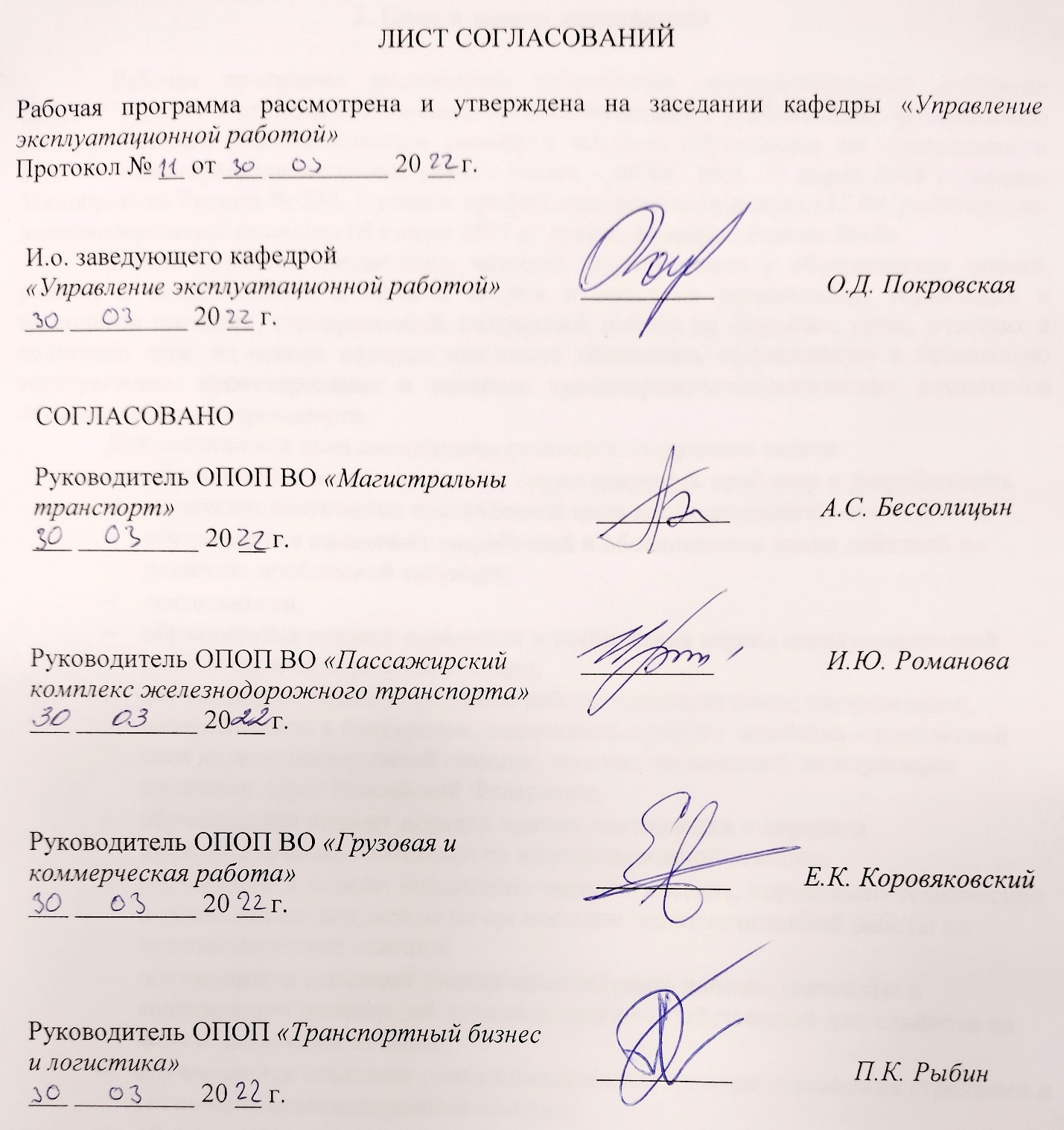 Рабочая программа рассмотрена и утверждена на заседании кафедры «Управление эксплуатационной работой»Протокол № __ от ___ _________ 20 __ г. Планируемые результаты обучения по дисциплине, обеспечивающие достижение планируемых результатов освоения основной профессиональной образовательной программыПланируемые результаты обучения по дисциплине, обеспечивающие достижение планируемых результатов освоения основной профессиональной образовательной программы, приведены в п. 2  рабочей программы.2.  Задания, необходимые для оценки знаний, умений, навыков и (или) опыта деятельности, характеризующих индикаторы достижения компетенций в процессе освоения основной профессиональной образовательной программыПеречень материалов, необходимых для оценки индикатора достижения компетенций, приведен в таблице 2.1/таблицах 2.1 и 2.2.Т а б л и ц а  2.1Для очной формы обучения Т а б л и ц а  2.2 Для заочной формы обученияМатериалы для текущего контроля Для проведения текущего контроля по дисциплине обучающийся должен выполнить следующие задания Очная форма Модуль 1Практические работы 1.1 – 1.6 Методические указания в соответствующем разделе СДОМодуль2Практические работы 2.1 – 2.2 Методические указания в соответствующем разделе СДОЛабораторные работы 2.1 – 2.8 Методические указания в соответствующем разделе СДОМодуль 3Практические работы 3.1 – 3.2 Методические указания в соответствующем разделе СДОЛабораторные работы 3.1 – 3.3 Методические указания в соответствующем разделе СДОМлдуль 4Практические работы 4.1 – 4.2 Методические указания в соответствующем разделе СДОЛабораторные работы 4.1 – 4.3 Методические указания в соответствующем разделе СДО4Модуль 5Практические работы 5.1 – 5.2 Методические указания в соответствующем разделе СДОЛабораторные работы 5.1 – 5.3 Методические указания в соответствующем разделе СДОПеречень и содержание лабораторных работДля очной формы обучения (5/III семестр/курс)Для заочной формы обучения (III курс)ПК – 1.2.2, ПК – 1.2.5, ПК – 1.3.3, ПК-3.3.1Основная тематика лабораторных работ включает изучение вопросов:Общие положения по работе дежурного по станцииПриём, отправление и пропуск поездов при основных нормально действующих средствах сигнализации и связи по движению поездовДвижение поездов при телефонных средствах связи, являющихся основнымиПриём и отправление поездов при запрещающем показании входного светофораПорядок действий ДСП в условиях нарушения нормальной работы устройств СЦБ и связиПриём и отправление поездов в условиях прекращения или при перерыве действия установленных средств сигнализации и связиОрганизация местной работы на станцииВыдача предупреждений на поездаРабота ДСП со сборными поездамиУстройство рабочего места и организация трудового процесса поездного диспетчераПорядок приёма дежурства. Порядок задания (приготовление) поездных и маневровых при ДЦОсновы ведения и анализа графика исполненного движения поездов в различных режимах (ручном и автоматизированном)Диспетчерское регулирование эксплуатационной работыПланирование пропуска поездов по участку. Организация движения поездов по графикуУправление движением поездов при нарушении нормальной работы средств сигнализации и связи на перегонах и станциях участкаУправление движением поездов при производстве ремонтных работ на железнодорожных путях и сооружениях участкаУправление движением поездов на участке при столкновениях, сходах и других вынужденных остановках поезда на перегонеЛабораторная работа №2.1. Система управления движением поездов на участке учебного полигона. Должность дежурного по станции.1. Действия ДСП по организации движения на станции. Изучение пульт-табло и мнемосхемы станции.2. Ведение технической документации.Лабораторная работа №2.2. Операции по приему и отправлению поездов на станциях без участия поездного диспетчера.1. Обязанности и порядок работы ДСП.2. Ведение поездной документации.Лабораторная работа №2.3. Организация движения поездов по расписанию без контроля поездного диспетчера.1. Действия ДСП по безопасному приёму, отправлению поездов по станции при нормально действующих средствах СЦБ и связи на однопутном участке, оборудованном полуавтоблокировкой.2. Ведение технической документации.Лабораторная работа №2.4. Организация движения поездов по расписанию под контролем поездного диспетчера.1. Выполнение должностных инструкций.2. Ведение поездной документации.3. ЛИИЖТ-Сорт. Управление вагонными замедлителями. Управление стрелочными переводами по маршруту скатывания отцепа. Устранение последствий направления отцепов на неправильные пути «чужаки». Маневровые передвижения на путях сортировочного парка. Основы работы с вагонами, запрещенными к роспуску с сортировочной горки.Лабораторная работа №2.5. Организация движения поездов, работа в системе АСУ ГС.1. Выполнение должностных инструкций.2. Ведение технической документации.Лабораторная работа №2.6. Организация движения поездов по расписанию под контролем поездного диспетчера, работа в системе АСУ ГС.1. Выполнение должностных инструкций.2. Ведение технической документации.Лабораторная работа №2.7. Контроль знаний: Инструкция по движению поездов, Инструкция по сигнализации. Сдача теста.1. Выполнение должностных инструкций.2. Ведение технической документации.Лабораторная работа №2.8. Итоговая деловая игра «Моделирование работы участка»1. Выполнение должностных инструкций.2. Ведение технической документации.Лабораторная работа №2.9. Моделирование работы дежурного по станции Горы.1. Действия ДСП по безопасному приёму, отправлению поездов по станции при нормально действующих средствах СЦБ и связи на двухпутном участке, оборудованном автоблокировкой.2. Ведение технической документации.Лабораторная работа №2.10. Моделирование работы дежурного по станции Иртыш.1. Действия ДСП по безопасному приёму, отправлению поездов по станции при нормально действующих средствах СЦБ и связи на однопутном участке, оборудованном автоблокировкой.2. Порядок приёма поездов при неисправности входного светофора.3. Ведение технической документации.Лабораторная работа №2.11. Моделирование работы дежурного по станции в парке прибытия.1. Системы автоматизации сортировочного процесса (КСАУ СП, ГТСС, MSR 32)2. Ведение технической документации.Лабораторная работа №2.12. Моделирование работы дежурного по горке.1. Изучение автоматизированных рабочих мест дежурного по сортировочной горке (АОМ ДСПГ)2. Работа АРМ операторов дежурного по горке.3. Принципы управления вагонными замедлителями.4. Управление стрелочными переводами по маршруту скатывания отцепа.5. Порядок действий оперативного персонала сортировочной горки при возникновении нестандартных ситуаций.Лабораторная работа №2.13. Моделирование работы дежурного по станции в парке формирования.1. Выполнение должностных инструкций.2. Ведение технической документации.Лабораторная работа №2.14. Моделирование работы дежурного по станции в парке отправления.1. Выполнение должностных инструкций.2. Ведение технической документации.Лабораторная работа №2.15. Моделирование работы маневрового диспетчера.1. Выполнение должностных инструкций.2. Ведение технической документации.Лабораторная работа №2.16. Деловая игра «Моделирование работы оперативных работников сортировочной станции».1. Выполнение должностных инструкций.2. Ведение технической документации.Для очной формы обучения (6/IV семестр/курс)ПК – 1.3.3Основная тематика лабораторных работ включает изучение вопросов:Общие положения по работе дежурного по станцииПриём, отправление и пропуск поездов при основных нормально действующих средствах сигнализации и связи по движению поездовДвижение поездов при телефонных средствах связи, являющихся основнымиПриём и отправление поездов при запрещающем показании входного светофораПорядок действий ДСП в условиях нарушения нормальной работы устройств СЦБ и связиПриём и отправление поездов в условиях прекращения или при перерыве действия установленных средств сигнализации и связиОрганизация местной работы на станцииВыдача предупреждений на поездаРабота ДСП со сборными поездамиУстройство рабочего места и организация трудового процесса поездного диспетчераПорядок приёма дежурства. Порядок задания (приготовление) поездных и маневровых при ДЦОсновы ведения и анализа графика исполненного движения поездов в различных режимах (ручном и автоматизированном)Диспетчерское регулирование эксплуатационной работыПланирование пропуска поездов по участку. Организация движения поездов по графикуУправление движением поездов при нарушении нормальной работы средств сигнализации и связи на перегонах и станциях участкаУправление движением поездов при производстве ремонтных работ на железнодорожных путях и сооружениях участкаУправление движением поездов на участке при столкновениях, сходах и других вынужденных остановках поезда на перегонеЛабораторная работа №3.1 - Особенности выполнения операций по приему, отправлению и пропуску поездов на участке учебного полигона при телефонных средствах связиДействия ДСП при переходе на телефонные средства связи (ТСС), при неисправностях диспетчерской связи.Выполнение работы по пропуску поездов при телефонных средствах связи.Ведение технической документации.Лабораторная работа №3.2 - Организация движения поездов при возникновении нестандартных ситуацийДействия ДСП при перерыве всех средств сигнализации и связи.Отработка действий при неисправности стрелочного перевода, ложная занятость, ложная свободность..Ведение технической документации.Лабораторная работа №3.3 - Организация движения поездов по телефонным средствам связи под контролем поездного диспетчераИзучение пропуска поездов при телефонных средствах связи под контролем поездного диспетчера.Выполнение работы по пропуску поездов при телефонных средствах связи под контролем поездного диспетчера.Ведение технической документации.Лабораторная работа №3.4 - Деловая игра «Моделирование работы участка при неисправности автоматической блокировки»Изучение организации движения поездов при неисправности автоматической блокировки.Выполнение организации движения поездов при неисправности автоматической блокировки.Ведение технической документации.Лабораторная работа №3.5 - Работа сортировочной станцииИзучение работы сортировочной станции.Выполнение организации работы сортировочной станции.Ведение технической документации.Лабораторная работа №3.6 - Деловая игра «Организация работы сортировочной станции»Изучение организации работы сортировочной станции.Выполнение организации работы сортировочной станции.Ведение технической документации.Лабораторная работа №3.7 – Тестирование по ведению документацииДокументы сортировочной станции.Ведение технической документации.Для очной формы обучения (7/IV семестр/курс)Для заочной формы обучения (IV курс)УК – 1.3.2, ПК – 1.2.2Основная тематика лабораторных работ включает изучение вопросов:Общие положения по работе дежурного по станцииПриём, отправление и пропуск поездов при основных нормально действующих средствах сигнализации и связи по движению поездовДвижение поездов при телефонных средствах связи, являющихся основнымиПриём и отправление поездов при запрещающем показании входного светофораПорядок действий ДСП в условиях нарушения нормальной работы устройств СЦБ и связиПриём и отправление поездов в условиях прекращения или при перерыве действия установленных средств сигнализации и связиОрганизация местной работы на станцииВыдача предупреждений на поездаРабота ДСП со сборными поездамиУстройство рабочего места и организация трудового процесса поездного диспетчераПорядок приёма дежурства. Порядок задания (приготовление) поездных и маневровых при ДЦОсновы ведения и анализа графика исполненного движения поездов в различных режимах (ручном и автоматизированном)Диспетчерское регулирование эксплуатационной работыПланирование пропуска поездов по участку. Организация движения поездов по графикуУправление движением поездов при нарушении нормальной работы средств сигнализации и связи на перегонах и станциях участкаУправление движением поездов при производстве ремонтных работ на железнодорожных путях и сооружениях участкаУправление движением поездов на участке при столкновениях, сходах и других вынужденных остановках поезда на перегонеЛабораторная работа №4.1 - Работа участковой станции с организацией местной работы.Организация местной работы на станции.Выполнение работы участковой станции с организацией местной работы.Ведение технической документации.Лабораторная работа №4.2 - Работа сборного поезда на промежуточной станцииИзучение работы сборного поезда на промежуточной станции.Выполнение работы сборного поезда на промежуточной станции.Ведение технической документации.Лабораторная работа №4.3 Изучение должности поездного диспетчера. Ведение графика исполненного движения. Система диспетчерской централизации, ГИД-Урал ВНИИЖТ.1. Выполнение должностных инструкций.2. Ведение технической документации.Лабораторная работа №4.4 Организация движения поездов на полигоне учебного центра. Работа в системе ГИД-Урал ВНИИЖТ.1. Выполнение должностных инструкций.2. Ведение технической документации.Лабораторная работа №4.5 Организация движения поездов на полигоне учебного центра. Работа с технологическими окнами.1. Выполнение должностных инструкций.2. Ведение технической документации.Лабораторная работа №4.6 Итоговая деловая игра «Моделирование работы участка».1. Выполнение должностных инструкций.2. Ведение технической документации.Лабораторная работа № 4.7 Организация движения поездов на участке.1. Выполнение должностных инструкций.2. Ведение технической документации.Лабораторная работа №4.8 Организация движения поездов на участке.Документы работы участка.Ведение технической документации.Для очной формы обучения (8/IV семестр/курс)Для заочной формы обучения (V курс)Основная тематика лабораторных работ включает изучение вопросов:Общие положения по работе дежурного по станцииПриём, отправление и пропуск поездов при основных нормально действующих средствах сигнализации и связи по движению поездовДвижение поездов при телефонных средствах связи, являющихся основнымиПриём и отправление поездов при запрещающем показании входного светофораПорядок действий ДСП в условиях нарушения нормальной работы устройств СЦБ и связиПриём и отправление поездов в условиях прекращения или при перерыве действия установленных средств сигнализации и связиОрганизация местной работы на станцииВыдача предупреждений на поездаРабота ДСП со сборными поездамиУстройство рабочего места и организация трудового процесса поездного диспетчераПорядок приёма дежурства. Порядок задания (приготовление) поездных и маневровых при ДЦОсновы ведения и анализа графика исполненного движения поездов в различных режимах (ручном и автоматизированном)Диспетчерское регулирование эксплуатационной работыПланирование пропуска поездов по участку. Организация движения поездов по графикуУправление движением поездов при нарушении нормальной работы средств сигнализации и связи на перегонах и станциях участкаУправление движением поездов при производстве ремонтных работ на железнодорожных путях и сооружениях участкаУправление движением поездов на участке при столкновениях, сходах и других вынужденных остановках поезда на перегонеЛабораторная работа № 5.1 Ведение графика исполненного движения под аудио сообщения. УК- 1.3.2, ПК – 1.1.4, ПК – 1.3.31. Выполнение должностных инструкций.2. Ведение технической документации.Лабораторная работа № 5.2 Работа поездного диспетчера на участке Сортировочная - Иртыш. УК- 1.3.2, ПК – 1.1.4, ПК – 1.3.31. Выполнение должностных инструкций.2. Ведение технической документации.Лабораторная работа № 5.3 Работа поездного диспетчера на участке Сортировочная - Елизаветино. УК- 1.3.2, ПК – 1.1.4, ПК – 1.3.31. Выполнение должностных инструкций.2. Ведение технической документации.Лабораторная работа № 5.4 Работа поездного диспетчера на участке Сортировочная - Горы. УК- 1.3.2, ПК – 1.1.4, ПК – 1.3.31. Выполнение должностных инструкций.2. Ведение технической документации.Лабораторная работа № 5.5 Организация местной работы на участке Сортировочная - Иртыш. ПК – 1.1.1, ПК – 1.1.4, ПК – 1.2.1, ПК – 1.2.51. Выполнение должностных инструкций.2. Ведение технической документации.Лабораторная работа № 5.6 Организация местной работы на участке Сортировочная - Елизаветино. ПК – 1.1.1, ПК – 1.1.4, ПК – 1.2.1, ПК – 1.2.51. Выполнение должностных инструкций.2. Ведение технической документации.Лабораторная работа № 5.7 Организация местной работы на участке Сортировочная - Горы. ПК – 1.1.1, ПК – 1.1.4, ПК – 1.2.1, ПК – 1.2.51. Выполнение должностных инструкций.2. Ведение технической документации.Перечень и содержание практических работДля очной формы обучения (4/II семестр/курс)ПК – 1.3.1Практическая работа № 1.1. Обеспечение безопасности движения на железнодорожной станции, расчет потребности средств закрепления вагонов от ухода с путей.1. Расчет норм закрепления для состава поезда.2. Расчет норм закрепления для группы вагонов.Практическая работа № 1.2. Составление техническо-распорядительного акта станции (ТРА).1. Описание технического оснащения станции.2. Изучение ТРА станции.3. Описание работы станции.Практическая работа № 1.3. Разработка графика работы со сборным поездом на промежуточной станции.1. Разработка плана маневровых передвижений по станции.2. Разработка плана операций со сборным поездом.Практическая работа № 1.4. Вагонопотоки и поездопотоки на станции и их графическое представление.1. Построение диаграммы вагонопотоков.2. Построение диаграммы поездопотоков.Практическая работа № 1.5. Построение технологических графиков работы сортировочной горки и определение ее перерабатывающей способности.1. Техническое оснащение сортировочной горки.2. Работа горки с одним путем надвига и одним локомотивом.3. Работа горки с одним путем надвига и двумя локомотивами.Работа горки с двумя путями надвига и двумя локомотивами.Практическая работа № 1.6. Составление и оформление натурного листа поезда1. Изучение бланка натурного листа.2. Заполнение бланка натурного листа.Практическая работа № 1.7. Разметка натурного листа поезда и составление сортировочного листка.1. Разметка натурного листа поезда.2. Составление сортировочного листка.3. Сортировочный листок и накопительная ведомость.Практическая работа № 1.8. Взаимодействие оперативного персонала сортировочной станции в процессе обработки поездов и вагонов.1. Изучение должностей оперативного персонала сортировочной станции.2. Взаимодействие должностей оперативного персонала сортировочной станции.Практическая работа № 1.9. Планирование поездообразования на станции.1. Определение объёмов работы.2. Составление плана работы по поездообразованию.Практическая работа № 1.10 Ведение графика исполненной работы станции (ГИР).1. Изучение бланка-графика исполненной работы.2. Заполнение графика исполненной работы.Практическая работа № 1.11. Анализ показателей и обеспечение устойчивости работы станции.1. Определение основных показателей работы сортировочной станции.2. Анализ показателей и обеспечение устойчивой работы сортировочной станции.Для очной формы обучения (5/III семестр/курс)Для заочной формы обучения (III курс)ПК-1.2.1Практическая работа № 2.1. Технологическая.1. Характеристика станции.2. Технологические графики обработки поездов.Практическая работа № 2.2. Расчетная.1. Технологические нормативы на маневровую работу.2. Разложение составов.Практическая работа № 2.3. Графическая.1. Разработка суточного плана-графика.2. Оформление графической части.Практическая работа № 2.4. Технико-экономическая.1. Показатели работы станции.2. Себестоимость отправленного вагона.Для очной формы обучения (6/III семестр/курс)Для заочной формы обучения (IV курс)ПК-1.3.4Практическая работа № 3.1 - Определение основных параметров работы технической станций.Определение простоя под накоплением.Определение параметра накопления.Автоматизированная проверка расчетов простоя вагонов на станции.Вывод.Практическая работа № 3.2 - Расчет плана формирования отправительской маршрутизацииОпределение плана формирования отправительских маршрутов.Определение плана формирования порожних поездов.Определение плана формирования технических маршрутов.Автоматизированная проверка расчетов плана формирования технических маршрутов.Построение итогового плана формирования поездов.Практическая работа № 3.3 - Расчет плана формирования технической маршрутизацииОпределение плана формирования технических маршрутов.Автоматизированная проверка расчетов плана формирования технических маршрутов.Практическая работа № 3.4 – ГрафическаяОтображение плана формирования поездов на схеме.Разработка нормативной документации плана формирования.Для очной формы обучения (7/IV семестр/курс)Для заочной формы обучения (IV курс)Практическая работа № 4.1 - Определение размеров движения поездов. Расчёт перегонного времени хода. ПК – 1.1.4Определение станционных интервалов.Определение времени хода.Практическая работа № 4.2 - Пропускная и провозная способность железнодорожных линий ПК – 1.2.4Определение пропускной способности при параллельном графике.Определение пропускной способности при непараллельном графике.Практическая работа № 4.3 - Разработка графика движения 
поездов. ПК – 1.1.4Графическое отображение графика движения поездов.Оформление нормативного графика движения поездов.Практическая работа № 4.4 – Тяговое обеспечение движения поездов и местной работы. ПК – 1.3.1Построение графика оборота локомотивов.Построение план-графика местной работой.Практическая работа № 4.5 – Показатели поездной работы ПК – 1.3.1Определение основных показателей.Вывод.Для очной формы обучения (8/IV семестр/курс)Для заочной формы обучения (V курс)ПК -1.1.1, ПК – 1.1.4Практическая работа № 5.1 – Техническое нормирование эксплуатационной работы. Построение схем струй гружёных и порожних вагонопотоков Расчёт количественных показателей работы дороги и районов управленияОпределение расчётных нормативовРасчёт качественных показателей работы дороги и районов управленияПрактическая работа № 5.2 – Оперативное планирование эксплуатационной работы Расчёт показателей суточного плана местной работы.Планирование работы с порожними вагонами.Планирование сдачи вагонов с транзитным грузом.Практическая работа № 5.3 – Решение типовых задачЗадачи 1-20.Практическая работа № 5.4 – Управление работой локомотивного паркаРасчёт потребного парка локомотивов аналитическими методами. Решение типовых задач 21-25Расчёт показателей использования локомотивного паркаОпределение потребного контингента поездных локомотивных бригадПрактическая работа № 5.5 – Анализ эксплуатационной работыЦелевой анализ показателя «средняя участковая скорость движения грузовых поездов»Целевой анализ показателя «средняя производительность локомотива в грузовом движении»Перечень вопросов для письменного опроса Модуль 4.Для очной формы обучения (7/IV семестр/курс)Для заочной формы обучения (IV курс)Комплект № 1 ПК – 1.1.4, ПК – 1.2.4Значение графика движения поездов в организации перевозочного процесса.Система нумерации поездов в графике движения.Типы графиков движения в зависимости от числа главных путей.Отличие пачечной прокладки на графике поездов от пакетной.Градация графиков движения в зависимости от скорости поездов.Определение перегонного времени хода поезда.Определение интервала скрещения.Определение интервала неодновременного прибытия.Система(ы) автоматики, при которой используется интервал попутного следования.Способы расчёта интервала между поездами в пакете.Комплект № 2 ПК – 1.1.4Элементы результативной пропускной способности.Различие между потребной и наличной пропускной способностью.Определение для труднейшего перегона.Единица измерения пропускной способности.Вид тяги, для которого выше коэффициент надёжности.Определение непарного графика движения.Недостатки пакетного графика.Определение коэффициента пакетности.Название направлений при непарном графике.Определение периода графика для двухпутной линии, оборудованной автоблокировкой.Комплект № 3 ПК – 1.3.1Время ввода в действие нового графика движения поездов.Категория поездов, прокладываемая на графике в первую очередь.Приёмы, используемые при разработке графика, обеспечивающие его устойчивое выполнение.Минимальный уровень использования пропускной способности, необходимый для применения поперечной прокладки поездов.Основное требование к прокладке грузовых поездов на двухпутных линиях.Способ увязки локомотивов, обеспечивающий их одинаковую работу.Связь среднего интервала между поездами и горочного интервала.Причина специализации расписаний для порожних, тяжеловесных и длинносоставных поездов.Причина прокладки на графике ниток больше, чем число поездов, отправляемых с сортировочной станции.Формула расчёта интервала между разборочным и поездом своего формирования.Перечень и содержание типовых задач Модуль 5Для очной формы обучения (8/IV семестр/курс)Для заочной формы обучения (V курс)ПК – 1.1.1, ПК – 1.1.4Определить регулировочный разрыв для района управления, если прием составляет 1400 груженых вагонов, сдача – 1100 ваг., а работа равна 2000 ваг.Определить оборот груженого вагона, если оборот вагона, общего рабочего парка составляет 1,5 суток, а рабочий парк имеет следующую структуру: местный груз - 180 ваг., транзитный груз – 220 ваг., порожних – 100 ваг.Определить норму на содержание парка и работу порожних вагонов при следующих данных: прием порожних – 400 ваг., выгрузка – 300 ваг., рейс порожнего вагона – 150 км., среднесуточный пробег порожнего вагона – 300 км.Определить регулировочное задание дороге (техническую норму) по парку платформ при следующем объеме работы: прием порожних платформ – 250 ваг., погрузка – 300 ваг., выгрузка – 500 ваг. Вагоны из-под выгрузки используются под погрузку.Определить рейс вагона с местным грузом себе под выгрузку для района управления при норме ввоза под выгрузку 160 ваг. с дальностью пробега до условного центра выгрузки –142,5 км., плана погрузки в местном сообщении для себя 40 ваг. со средней дальностью перевозки 80 км.Определить парк вагонов с транзитным грузом для районов управления, если парк вагонов с местным грузом составляет 100, работа отделения – 1000 ваг., рейс груженого вагона – 400 км, среднесуточный пробег груженого вагона – 500 км.Определить работу дороги в целом и по категориям рабочего парка при условии: ввоз – 500 вагонов, транзит – 400 вагонов, местное сообщение – 150 вагонов, вывоз – 300  вагонов, прием порожних – 50 ваг.Определить среднесуточный пробег вагона для района управления при условии: работа – 3000 ваг., рабочий парк – 4000 вагоно-суток, полный рейс – 480 км.Определить коэффициент местной работы для района управления  по парку порожних вагонов при условии: выгрузка отделения – 400 ваг., погрузка – 200 ваг., прием порожних – 100 ваг. в сутки.Определить коэффициент местной работы для района управления  по парку порожних вагонов при условии: выгрузка – 400 ваг., погрузка – 200 ваг., приема порожних вагонов нет.Технические нормы погрузки и выгрузки полувагонов на дороге составляют соответственно 1500 и 2000 ваг. Приема порожних полувагонов нет. В течение месяца дорога должна создать резерв порожних полувагонов в размере 300 ваг. Определить регулировочное задание дороги по сдаче порожних полувагонов.Определить коэффициент порожнего пробега вагонов на дороге, если известно: груженый рейс =400 км., среднесуточный пробег вагона s=250 км., оборот вагона =2 сут.Определить рейс вагона с местным грузом на дороге, если известно: парк вагонов с местным грузом – 3000 ваг.-суток, общий прием груженых вагонов – 7000 ваг., в т.ч. транзит – 5000 ваг., погрузка в местном сообщении – 500 ваг., среднесуточный пробег вагона с местным грузом – 200 км/сут.Определить для района управления технические нормы парка и оборота местных вагонов себе под выгрузку для полувагонов при условиях: общая выгрузка (кр, пл, пв) – 200 ваг., оборот 1,2 сут., в том числе по крытым вагонам - выгрузка 60 ваг., оборот 1,5 сут.; по платформам - выгрузка 40 ваг., оборот 1,15 сут.Рассчитать оперативное задание на сдачу порожних полувагонов для дороги при условиях: наличие порожних полувагонов на начало суток – 200 ваг. (коэффициент реализации 0,8), прием в течение суток для сдачи – 300 ваг. (коэффициент реализации 0,6) из-под выгрузки для сдачи – 100 ваг. (коэффициент реализации 0,3).Определить суточное задание по развозу местного груза для района управления, если известно фактическое наличие местных вагонов себе под выгрузку 300 ваг, в том числе под выгрузкой 100 ваг., технические нормы рейса 80 км. и среднесуточного пробега по развозу этих вагонов 100 км.Определить оперативное задание по выгрузке для района управления при фактическом наличие вагонов с местным грузом =180 ваг., если нормальное наличие  (парк) этих вагонов = 168, а техническая норма выгрузки = 224 ваг.Определить задание суточного плана работы района управления по выгрузке, если ожидаемые размеры наличия вагонов себе под выгрузку на начало суток составляют 120 ваг. (коэффициент реализации 0,8), приема – 200 ваг. (коэффициент реализации 0,6), погрузки на себя – 150 ваг. (коэффициент реализации 0,4).Определить, соответствует ли технической норме фактическое наличие местного груза к развозу 300 ваг., если технические нормы составляют: выгрузки – 500 ваг., оборота местного вагона по развозу – 0,7 суток.Оцените качество работы района управления  с местным грузом по данным: оборот местного вагона - план =0,8 сут., выполнение =0,78 сут., при фактическом рейсе вагона с местным грузом =120 км и плановом среднесуточном пробеге = 160 км.Рассчитать производительность локомотива для района управления по данным: средний вес поезда 3200 т, среднесуточный пробег локомотива 400 км, коэффициент вспомогательного пробега 0,25.Определить оперативное задание на содержание эксплуатируемого парка локомотивов, если планируемые размеры движения на участке составляют 40 пар поездов, а оборот локомотива – 18 ч.Определить среднесуточный пробег локомотива при протяженности тягового плеча 200 км, участковой скорости 40 км/ч, нормах времени нахождения на станции основного депо 4 ч, на станции оборота депо 2 ч.Определить условный пробег маневрового локомотива за сутки при коэффициенте его использования 0,10 и времени на смену бригад и осмотр в депо 1час (1 час простоя соответствует 1 км пробега, 1 час работы – 5 км).Определить экономию эксплуатируемого парка локомотивов при фактическом значении рейса вагона – 260 км., плановой его норме – 240 км., работы – 3000 ваг., среднем весе поезда – 3000 т., его составе – 60 ваг. и производительности локомотива – 1,0 млн. т-км. брутто.Тестовые заданияДля очной, заочной формы обучения Модуль 1, 2В СДО в части дисциплины «Самостоятельная работа» размещен обучающий тест по разделу дисциплины 1.1, 1.2 Количество попыток ответа на вопросы теста не ограничено. ПК – 1.1.1, ПК – 1.1.2, ПК – 1.1.4, ПК – 1.2.3, ПК – 1.2.4, ПК -1.3.2, ПК – 3.3.1Для очной, заочной формы обучения Модуль 3В СДО в части дисциплины «Самостоятельная работа» размещен обучающий тест по разделу дисциплины 2.1 «План формирования поездов».  Количество попыток ответа на вопросы теста не ограничено. ПК – 1.1.4, ПК – 1.3.3Для очной, заочной формы обучения Модуль 4В СДО в части дисциплины «Самостоятельная работа» размещен обучающий тест по разделу дисциплины 3.1 – 3.3  Количество попыток ответа на вопросы теста не ограничено. ПК – 1.1.4, ПК – 1.2.4, ПК – 1.3.1Для очной, заочной формы обучения Модуль 5В СДО в части дисциплины «Самостоятельная работа» размещен обучающий тест по разделу дисциплины 4.1 - 4.5 .  Количество попыток ответа на вопросы теста не ограничено. УК – 1.3.2, ПК – 1.1.1, ПК – 1.1.4, ПК – 1.2.1, ПК – 1.2.5, ПК – 3.2.1Материалы для промежуточной аттестацииПеречень вопросов к зачетам и экзаменамМодуль 1Для очной формы обучения (4/II семестр/курс) - зачетДля заочной формы обучения (III курс) - зачетПК – 1.1.1, ПК – 1.1.2, ПК – 1.1.4, ПК – 1.2.3, ПК – 1.2.4, ПК -1.3.2, ПК – 3.3.1Государственное значение железных дорог России.Структура административного и отраслевого управления ж.д. транспортом.Основные определения и понятия эксплуатационной работы железных дорог. Классификация грузовых поездов.Основные документы, регламентирующие работу железных дорогКоличественные показатели работы железных дорог.Качественные показатели работы железных дорог.Оборот вагона, определение и расчет.Понятие о железнодорожных станциях, их роль в перевозочном процессе.Назначение и классификация ж.д. станций.Основные документы, регламентирующие работу ж.д. станций.Маневровая работа на станции. Обеспечение безопасности движения при маневрах.Маневровые устройства. Обеспечение техники безопасности при маневрах.Маневровые средства, их виды и назначение.Элементы маневров. Типы полурейсов и способы нормирования их продолжительности.Нормирование продолжительности полурейса с помощью хронометражных наблюдений.Нормирование продолжительности полурейса с помощью тяговых расчетов.Способы и технология маневров на вытяжных путях.Организация работы промежуточных станций. Работа сборных поездов на промежуточных станциях.Показатели работы промежуточных станцийОрганизация работы участковых станцийОперации с транзитными поездами на участковых станцияхОперации с поездами, прибывающими в расформирование на участковую станциюПоказатели работы участковых станцийНазначение сортировочных станцийСпособы и технические средства регулирования скорости движения отцепов на сортировочных горках и вытяжках.Техническое оснащение и порядок роспуска составов на сортировочной горке.Рекомендации по специализации путей сортировочного парка.Способы и технология формирования одногруппных и групповых поездов.Определение потребности маневровых локомотивов для формирования поездов.Диспетчерское руководство расформированием-формированием поездов.Виды и содержание получаемой станцией информации о подходе поездов и назначении вагонов.Порядок текущего планирования работой станции на 4-6 часовой период (планирование поездообразования).Показатели работы сортировочной станции, порядок их расчета.Модуль 2Для очной формы обучения (5/III семестр/курс) - экзаменДля заочной формы обучения (III курс) - экзаменПК – 1.1.4, ПК – 1.2.1, ПК – 1.2.2, ПК – 1.2.5, ПК – 1.3.3Назначение и классификация ж.д. станций.Нормирование продолжительности сложных маневров.Нормирование продолжительности расформирования составов на горке.Нормирование продолжительности формирования одногруппных поездов.Нормирование продолжительности формирования многогруппных поездов.Достоинства и недостатки односторонних и двусторонних сортировочных станцийДостоинства и недостатки односторонних и двусторонних сортировочных станцийТехнологический маршрут следования и график операций с перерабатываемыми вагонами на сортировочной станции.Техническое оснащение парка приема и технология обработки в этом парке поездов, поступающих в расформирование.Техническое оснащение и порядок роспуска составов на механизированной сортировочной горке.Техническое оснащение и порядок роспуска составов на автоматизированной сортировочной горке.Технологический график работы сортировочной горки (показать на примере при двух горочных локомотивах). Определение горочного технологического интервала.Перерабатывающая способность сортировочной горки, ее определение и способы увеличения.Работа сортировочного парка. Процесс накопления составов.Техническое оснащение парка отправления и технология обработки в этом парке поездов своего формирования.Технология переработки местных вагонов на сортировочных станцияхОсновные количественные и качественные показатели взаимодействия процессов на сортировочных станцияхКаковы условия рационального взаимодействия элементов в подсистеме прибытия и расформирования сортировочной станцииКаковы условия рационального взаимодействия элементов в процессе накопления и формирования поездов сортировочной станцииНазовите условия рационального взаимодействия элементов в подсистеме отправления поездов сортировочной станцииСтанционный технологический центр. Функции станционного технологического центраКакова цель единой сетевой разметки станцииЧто представляет собой система автоматической идентификации подвижного состава?Автоматизированная система управления сортировочной станцией (АСУСС)Назначение и типы грузовых станцийОперации, выполняемые на грузовых станциях и устройства для их выполнения.От каких факторов зависит очередность подач и уборок вагоновОсобенности единого технологического процесса работы станции и подъездных путей необщего пользования.Основные показатели работы грузовой станцииАдминистративно-хозяйственное управление работой станцииОперативное руководство работой станцииЭтапы оперативного планирования на железнодорожном транспорте.Порядок разработки сменного плана работы станции.Что понимается под оптимизацией работы станцииКакова структура организационно-технических мероприятий по интенсификации работы станцииКоличественные и качественные показатели работы станции.Учет работы станции. Виды анализа работы станцииРабота станции в зимних условиях. Особенности зимней технологииКак основные зимние факторы влияют на выполнение технологических операции на станциях и какими мерами их преодолеваютКакие задачи решают в плане подготовки станции к зимеТребования и мероприятия по обеспечению безопасности движения на станцияхМодуль 3Для очной формы обучения (6/III семестр/курс) - зачетДля заочной формы обучения (IV курс) - зачетПК – 1.1.4Система организации вагонопотоков.Назначение плана формирования поездов.Классификация станций в системе организации вагонопотоков.Единая сетевая разметка станций (ЕСР).Классификация грузовых поездов.Классификация поездов технической маршрутизации.Документы плана формирования поездов.Содержание книг плана формирования поездов.Содержание паспорта сортировочной станции.Этапы разработки плана формирования поездов.Исходные данные для разработки плана формирования поездов.Определение плановых вагонопотоков.Выбор направления следования вагонопотоков.Этапы переработки вагонов на сортировочной станции и её назначение.Экономия от проследования технической станции без переработки.Параметр накопления.Влияние простоя вагонов под накоплением на параметр накопления.Состав поезда.Перелом весовой нормы.Показатели плана формирования поездов.Метод абсолютного расчета плана формирования поездов.Расчет плана формирования поездов методом аналитических сопоставлений.Многокритериальный метод расчета плана формирования поездов.Отправительская маршрутизация.Шаги по увеличению доли поездов, формируемых в отправительских маршрутах (программа маршрутизации).Сравнение отправительской и технической маршрутизации.Классификация грузовых поездов повышенного качества (отправительских маршрутов).Расчет плана формирования поездов из порожних вагонов.План формирования групповых поездов.Способы организации кольцевых маршрутов.План формирования контейнерных поездов.План формирования поездов в узлах.Системы плана формирования поездов (по расписанию, по готовности).Взаимодействие графика движения поездов и плана формирования поездов.Оперативная корректировка плана формирования поездов.Нарушения плана формирования поездов.Направление вагонов к стыковым пунктам за пределы РФ, не соответствующим плану формирования поездов.Нарушение порядка расстановки вагонов в поезде.Нарушение целостности отправительских маршрутов.Постановка вагона в назначение, не соответствующее плану формирования поездов.Дополнительные вопросы:Дайте наиболее полную классификацию маршрутов в зависимости от полигона обращения поездов.Какой показатель плана формирования поездов на технических станциях входит в число основных?Кто осуществляет контроль за выполнением плана формирования грузовых поездов в управлении дороги?Какие грузовые поезда относятся к категории сквозных?Кому разрешено производить изменения назначений участковых, вывозных, передаточных и сборных поездов?Что является нарушением плана формирования для грузовых поездов?Кто утверждает календарный план погрузки для станции?Если для какой-либо струи вагонопотока затраты на накопление перекрываются сбережениями приведенных вагоно-часов по одной из попутных технических станций с наименьшей расчетной экономией, то эта струя всегда выделяется в отдельное назначение. Как называется условие, которому она удовлетворяет?Что является нарушением плана формирования для сквозных грузовых поездов?В каком случае может производиться оперативная корректировка плана формирования поездов?От чего зависят затраты вагоно-часов на накопление составов одного назначения?От чего не зависят затраты вагоно-часов на накопление составов одного назначения?Какому требованию должен удовлетворять окончательный вариант сетевого плана формирования поездов?Перечислите участников перевозочного процесса.Какая форма используется для учета нарушений плана формирования поездов?Кто осуществляет контроль за выполнением плана формирования грузовых поездов на станции?Кто дает разрешение на изменение действующего плана формирования грузовых поездов в масштабах сети?Какая форма используется для учета направления вагонопотоков кружностью?Какое из ограничений учитывается при расчете плана формирования поездов?Какая форма используется для учета фактически выполняемых вагонопотоков?Модуль 4Для очной формы обучения (7/IV семестр/курс) - экзаменДля заочной формы обучения (IV курс) - экзаменОбщие понятия о графике движения поездов. ПК – 1.1.4Классификация графиков движения поездов. ПК – 1.1.4Классификация весовых норм и скоростей движения грузовых поездов. ПК – 1.1.4Элементы графика движения поездов. Перегонные времена хода поездов. ПК – 1.1.4Интервал неодновременного прибытия. ПК – 1.1.4Интервал скрещения поездов. ПК – 1.1.4Интервал безостановочного скрещения поездов. ПК – 1.1.4Интервал попутного прибытия поездов. ПК – 1.1.4Интервал попутного отправления поездов. ПК – 1.1.4Интервал неодновременного отправления и встречного прибытия поездов. ПК – 1.1.4Формулировка определений интервалов: ПК – 1.1.4- попутного следования,- неодновременного прибытия и попутного отправления,- неодновременного отправления и попутного прибытия.Интервал между поездами в пакете. ПК – 1.1.4Организация работы сборных поездов. ПК – 1.2.4Понятие о вывозных поездах и диспетчерских локомотивах. ПК – 1.2.4План-график местной работы. ПК – 1.2.4Понятия пропускной и провозной способности железнодорожных линий. ПК – 1.1.4Определение пропускной способности при парном непакетном графике. ПК – 1.1.4Определение пропускной способности при непарном непакетном графике. ПК – 1.1.4Определение пропускной способности при парном пакетном графике. ПК – 1.1.4Определение пропускной способности при парном частично-пакетном графике. ПК – 1.1.4Определение пропускной способности при непарном частично-пакетном графике. ПК – 1.1.4Общие положения о пропускной способности при непараллельном графике. ПК – 1.1.4Определение коэффициента съема для однопутных участков. ПК – 1.1.4Определение коэффициента съема для двухпутных участков. ПК – 1.1.4Влияние пакетной прокладки пассажирских поездов на величину коэффициента съема. ПК – 1.1.4Определение участковой скорости аналитическим методом. ПК – 1.1.4Исходные данные и последовательность составления графика движения. ПК – 1.3.1Прокладка на графике пассажирских и грузовых поездов. ПК – 1.3.1Понятие “окна”. Организация движения поездов на однопутных линиях в период предоставления “окна”. ПК – 1.3.1Организация движения поездов на двухпутных линиях во время “окна”. ПК – 1.3.1Особенности составления графика движения на электрифицированных линиях. ПК – 1.3.1Составление графика движения поездов на направлении. ПК – 1.3.1Общие понятия о задачах по усилению пропускной способности железных дорог. ПК – 1.3.1Организационно-технические мероприятия по усилению пропускной способности. ПК – 1.3.1Реконструктивные мероприятия по усилению пропускной способности. ПК – 1.3.1Технология обслуживания поездов локомотивами. Оборот локомотива. ПК – 1.3.1Методы расчета потребного локомотивного парка. ПК – 1.3.1Способы организации работы локомотивных бригад. ПК – 1.3.1Классификация железнодорожных узлов. Специализация станций. ПК – 1.3.1Станционные интервалы при скоростном движении. ПК – 1.3.1Система диспетчерского управления на ж.-д. транспорте. ПК – 1.3.1Диспетчерское управление движением поездов на участке дороги. Работа поездного диспетчера. ПК – 1.3.1Диспетчерское руководство движением поездов на дорожных и сетевых направлениях. ПК – 1.3.1Меры диспетчерского регулирования движением поездов на участках. ПК – 1.3.1Меры диспетчерского регулирования движением поездов на дорожных направлениях. ПК – 1.3.1Управление поездной работой в ДЦУП. Автоматизация диспетчерских функций. ПК – 1.3.1Модуль 5Для очной формы обучения (8/IV семестр/курс) - экзаменДля заочной формы обучения (V курс) - экзаменОсновы управления движением на ж.-д. транспорте. Назначение и содержание технического нормирования эксплуатационной работы железных дорог. ПК – 1.1.4Paсчет груженых вагонопотоков. Ведомость междорожных вагонопотоков. Ее составление и назначение. ПК – 1.1.4Понятие о рабочем парке вагонов. Подразделение рабочего парка дороги по состоянию и назначению вагонов. ПК – 1.1.4Подразделение вагонопотоков по видам сообщений. Содержание дорожной "шахматки" (косой таблицы) груженых вагонопотоков. Исходные данные для ее разработки. ПК – 1.1.4Расчет норм погрузки и выгрузки. Работа парка вагонов с местным грузом. ПК – 1.1.1, ПК – 1.1.4Расчет регулировочного задания по передаче порожних вагонов. Работа парка порожних вагонов. ПК – 1.1.1, ПК – 1.1.4Расчет приема и сдачи вагонов и поездов. Работа парка вагонов с транзитным грузом. ПК – 1.1.1, ПК – 1.1.4"Работа" дороги. Определение "работы" для различных категорий вагонного парка. ПК – 1.1.1, ПК – 1.1.4Расчет вагонокилометров по видам сообщений и по структуре вагонного парка. ПК – 1.1.1, ПК – 1.1.4Вагонное плечо. Определение вагонного плеча для различных категорий рабочего парка вагонов. ПК – 1.1.1, ПК – 1.1.4Коэффициент местной работы. Определение коэффициента местной работы для различных категорий рабочего парка вагонов. ПК – 1.1.1, ПК – 1.1.4Расчет доли простоя местных вагонов в порожнем состоянии на станциях погpyзки – выгрузки. ПК – 1.1.1, ПК – 1.1.4Рейс вагона. Определение рейса вагона для различных категорий рабочего парка. Коэффициент порожнего пробега. ПК – 1.1.1, ПК – 1.1.4Определение норм участковой скорости и простоя вагонов на технических станциях. Коэффициент переработки вагонов. ПК – 1.1.1, ПК – 1.1.4Определение оборота вагона рабочего парка. Пятичленная формула оборота вагона. ПК – 1.1.1, ПК – 1.1.4Оборот порожнего вагона. Расчет времени оборота порожнего вагона. ПК – 1.1.1, ПК – 1.1.4Оборот вагона с местным грузом. Расчет времени оборота. ПК – 1.1.1, ПК – 1.1.4Оборот вагона с транзитным грузом (для сдачи на другие дороги). ПК – 1.1.1, ПК – 1.1.4Нормирование рабочего парка. Понятие о нормировании рабочего парка по роду вагонов. ПК – 1.1.1, ПК – 1.1.4Порядок нормирования рабочего парка по его категориям (балансовый метод) ПК – 1.1.1, ПК – 1.1.4Среднесуточный пробег и производительность вагона. ПК – 1.1.1Нормирование передачи вагонов с местным грузом внутри дороги. ПК – 1.1.4Развоз местных вагонов. Нормирование показателей развоза вагонов с местным грузом для районов управления. ПК – 1.1.4Структура рабочего парка вагонов и сообщения вагонопотоков в современных условиях рыночной экономики. ПК – 1.1.4Оперативное планирование эксплуатационной работы дороги и отделений. ПК – 1.1.4Информация, используемая для оперативного планирования. ПК – 1.1.4Содержание суточного плана работы дороги и исходные данные для его разработки. ПК – 1.1.4Оперативное планирование передачи поездов и вагонов по междорожным и внутридорожным стыковым пунктам. ПК – 1.1.4Оперативное планирование погрузки. Обеспечение погрузки порожними вагонами в современных условиях. ПК – 1.1.4Оперативное планирование сдачи порожних вагонов по регулировочному заданию. ПК – 1.1.4Оперативное планирование передачи и развоза местного груза. ПК – 1.1.4Оперативное планирование выгрузки. ПК – 1.1.1, ПК – 1.1.4Способы определения показателей суточного плана дороги.Способ непосредственного расчета и способ расчета по обороту показателей оперативного плана.Способ поэлементного расчета показателей (суточного плана дороги). УК – 1.3.2Понятие о регулировании перевозок на ж.-д. транспорте. УК – 1.3.2Этапы развития системы регулирования вагонного парка. УК – 1.3.2Меры оперативного регулирования вагонных парков. УК – 1.3.2Регулирование вагонопотоков, погрузки, выгрузки. ПК – 1.1.4Форсирование пропускной способности линий и перерабатывающей способности станций. ПК – 1.1.4Структура локомотивного парка.  ПК – 1.1.4Оперативное управление работой локомотивного парка. ПК – 1.1.4Система обслуживания поездов локомотивами. ПК – 1.1.4Организация труда и отдыха локомотивных бригад. ПК – 1.1.4Нормирование эксплуатируемого парка локомотивов. ПК – 1.1.4Показатели работы локомотивного парка. ПК- 3.1.1, ПК – 3.2.1Анализ количественных показателей эксплуатационной работы. ПК- 3.1.1, ПК – 3.2.1Анализ качественных показателей эксплуатационной работы. ПК- 3.1.1, ПК – 3.2.1Анализ использования локомотивов. ПК – 1.1.1Анализ выполнения плана формирования и графика движения поездов, дисциплины и безопасности движения. ПК – 1.1.1Курсовой проектПримерный план написания курсового проекта, требования к его оформлению и описание процедуры защиты приведены в Методических указаниях по выполнению курсового проекта.Перечень тем курсовых проектовПри изучении дисциплины обучающийся выполняет курсовые проекты по темам:Организация работы сортировочной станции. ПК – 1.2.1План написания курсового проекта приведен в: «Проектирование технологии и нормирование показателей работы сортировочной станции» учебное пособие / В.И. Бадах, М.В. Стрелков, В.А. Богданова, А.С. Аль-Шумари, Н.Б. Федорова, И.А. Щербанюк. – СПб. : ФГБОУ ВПО ПГУПС, 2014. – 96 с.Расчет плана формирования поездов. ПК - 1.3.4План написания курсового проекта приведен в: «Организация вагонопотоков» Бадах В.И., Бессолицын А.С., Богданова В.А., Грачев А.А. методические указания / Санкт-Петербург, 2013.Пропускная способность и график движения поездов на участках железной дороги. УК – 1.2.2, ПК – 1.1.4, ПК – 1.2.4, ПК – 1.3.1План написания курсового проекта приведен в: «Пропускная способность и график движения поездов на участках железной дороги» Учебное пособие под редакцией. Грошев Г.М., Грачёв А.А., Бессолицын А.С., Котенко О.В., Алексеев Б.Е. / Санкт-Петербург, 2016.Нормирование показателей использования подвижного состава дороги. ПК – 1.1.4, ПК – 1.3.4, ПК – 3.1.1, ПК – 3.2.1План написания курсового проекта приведен в: «Управление движением на полигоне сети железных дорог» Б.Е., Алексеев, В.А. Богданова, А.В. Гоголева, О.В. Котенко / Учебное пособие. ПГУПС 2019г.Перечень вопросов к защите курсового проектаМодуль 2. ПК – 1.2.1Назначение и классификация ж.д. станций.Нормирование продолжительности сложных маневров.Нормирование продолжительности расформирования составов на горке.Нормирование продолжительности формирования одногруппных поездов.Нормирование продолжительности формирования многогруппных поездов.Достоинства и недостатки односторонних и двусторонних сортировочных станцийДостоинства и недостатки односторонних и двусторонних сортировочных станцийТехнологический маршрут следования и график операций с перерабатываемыми вагонами на сортировочной станции.Техническое оснащение парка приема и технология обработки в этом парке поездов, поступающих в расформирование.Техническое оснащение и порядок роспуска составов на механизированной сортировочной горке.Техническое оснащение и порядок роспуска составов на автоматизированной сортировочной горке.Технологический график работы сортировочной горки (показать на примере при двух горочных локомотивах). Определение горочного технологического интервала.Перерабатывающая способность сортировочной горки, ее определение и способы увеличения.Работа сортировочного парка. Процесс накопления составов.Техническое оснащение парка отправления и технология обработки в этом парке поездов своего формирования.Технология переработки местных вагонов на сортировочных станцияхОсновные количественные и качественные показатели взаимодействия процессов на сортировочных станцияхКаковы условия рационального взаимодействия элементов в подсистеме прибытия и расформирования сортировочной станцииКаковы условия рационального взаимодействия элементов в процессе накопления и формирования поездов сортировочной станцииНазовите условия рационального взаимодействия элементов в подсистеме отправления поездов сортировочной станцииСтанционный технологический центр. Функции станционного технологического центраКакова цель единой сетевой разметки станцииЧто представляет собой система автоматической идентификации подвижного состава?Автоматизированная система управления сортировочной станцией (АСУСС)Назначение и типы грузовых станцийОперации, выполняемые на грузовых станциях и устройства для их выполнения.От каких факторов зависит очередность подач и уборок вагоновОсобенности единого технологического процесса работы станции и подъездных путей необщего пользования.Основные показатели работы грузовой станцииАдминистративно-хозяйственное управление работой станцииОперативное руководство работой станцииЭтапы оперативного планирования на железнодорожном транспорте.Порядок разработки сменного плана работы станции.Что понимается под оптимизацией работы станцииКакова структура организационно-технических мероприятий по интенсификации работы станцииКоличественные и качественные показатели работы станции.Учет работы станции. Виды анализа работы станцииРабота станции в зимних условиях. Особенности зимней технологииКак основные зимние факторы влияют на выполнение технологических операции на станциях и какими мерами их преодолеваютКакие задачи решают в плане подготовки станции к зимеТребования и мероприятия по обеспечению безопасности движения на станцияхМодуль 3. ПК – 1.3.4Дайте наиболее полную классификацию маршрутов в зависимости от полигона обращения поездов.Какой показатель плана формирования поездов на технических станциях входит в число основных?Кто осуществляет контроль за выполнением плана формирования грузовых поездов в управлении дороги?Какие грузовые поезда относятся к категории сквозных?Кому разрешено производить изменения назначений участковых, вывозных, передаточных и сборных поездов?Что является нарушением плана формирования для грузовых поездов?Кто утверждает календарный план погрузки для станции?Если для какой-либо струи вагонопотока затраты на накопление перекрываются сбережениями приведенных вагоно-часов по одной из попутных технических станций с наименьшей расчетной экономией, то эта струя всегда выделяется в отдельное назначение. Как называется условие, которому она удовлетворяет?Что является нарушением плана формирования для сквозных грузовых поездов?В каком случае может производиться оперативная корректировка плана формирования поездов?От чего зависят затраты вагоно-часов на накопление составов одного назначения?От чего не зависят затраты вагоно-часов на накопление составов одного назначения?Какому требованию должен удовлетворять окончательный вариант сетевого плана формирования поездов?Перечислите участников перевозочного процесса.Какая форма используется для учета нарушений плана формирования поездов?Кто осуществляет контроль за выполнением плана формирования грузовых поездов на станции?Кто дает разрешение на изменение действующего плана формирования грузовых поездов в масштабах сети?Какая форма используется для учета направления вагонопотоков кружностью?Какое из ограничений учитывается при расчете плана формирования поездов?Какая форма используется для учета фактически выполняемых вагонопотоков?Модуль 4. УК – 1.2.2, ПК – 1.1.4, ПК – 1.2.4, ПК – 1.3.1Общие понятия о графике движения поездов.Классификация графиков движения поездов.Классификация весовых норм и скоростей движения грузовых поездов.Элементы графика движения поездов. Перегонные времена хода поездов.Интервал неодновременного прибытия.Интервал скрещения поездов.Интервал безостановочного скрещения поездов.Интервал попутного прибытия поездов. Интервал попутного отправления поездов.Интервал неодновременного отправления и встречного прибытия поездов.Формулировка определений интервалов:- попутного следования,- неодновременного прибытия и попутного отправления,- неодновременного отправления и попутного прибытия.Интервал между поездами в пакете.Организация работы сборных поездов.Понятие о вывозных поездах и диспетчерских локомотивах.План-график местной работы.Понятия пропускной и провозной способности железнодорожных линий.Определение пропускной способности при парном непакетном графике.Определение пропускной способности при непарном непакетном графике.Определение пропускной способности при парном пакетном графике.Определение пропускной способности при парном частично-пакетном графике.Определение пропускной способности при непарном частично-пакетном графике.Общие положения о пропускной способности при непараллельном графике.Определение коэффициента съема для однопутных участков.Определение коэффициента съема для двухпутных участков.Влияние пакетной прокладки пассажирских поездов на величину коэффициента съема.Определение участковой скорости аналитическим методом.Исходные данные и последовательность составления графика движения.Прокладка на графике пассажирских и грузовых поездов.Понятие “окна”. Организация движения поездов на однопутных линиях в период предоставления “окна”.Организация движения поездов на двухпутных линиях во время “окна”.Особенности составления графика движения на электрифицированных линиях.Составление графика движения поездов на направлении.Общие понятия о задачах по усилению пропускной способности железных дорог.Организационно-технические мероприятия по усилению пропускной способности.Реконструктивные мероприятия по усилению пропускной способности.Технология обслуживания поездов локомотивами. Оборот локомотива.Методы расчета потребного локомотивного парка.Способы организации работы локомотивных бригад.Классификация железнодорожных узлов. Специализация станций.Станционные интервалы при скоростном движении.Система диспетчерского управления на ж.-д. транспорте.Диспетчерское управление движением поездов на участке дороги. Работа поездного диспетчера.Диспетчерское руководство движением поездов на дорожных и сетевых направлениях.Меры диспетчерского регулирования движением поездов на участках.Меры диспетчерского регулирования движением поездов на дорожных направлениях.Управление поездной работой в ДЦУП. Автоматизация диспетчерских функций.Модуль 5. ПК – 1.1.4, ПК – 1.3.4, ПК – 3.1.1, ПК – 3.2.1Основы управления движением на ж.-д. транспорте. Назначение и содержание технического нормирования эксплуатационной работы железных дорог.Paсчет груженых вагонопотоков. Ведомость междорожных вагонопотоков. Ее составление и назначение.Понятие о рабочем парке вагонов. Подразделение рабочего парка дороги по состоянию и назначению вагонов.Подразделение вагонопотоков по видам сообщений. Содержание дорожной "шахматки" (косой таблицы) груженых вагонопотоков. Исходные данные для ее разработки.Расчет норм погрузки и выгрузки. Работа парка вагонов с местным грузом.Расчет регулировочного задания по передаче порожних вагонов. Работа парка порожних вагонов.Расчет приема и сдачи вагонов и поездов. Работа парка вагонов с транзитным грузом."Работа" дороги. Определение "работы" для различных категорий вагонного парка.Расчет вагонокилометров по видам сообщений и по структуре вагонного парка.Вагонное плечо. Определение вагонного плеча для различных категорий рабочего парка вагонов.Коэффициент местной работы. Определение коэффициента местной работы для различных категорий рабочего парка вагонов.Расчет доли простоя местных вагонов в порожнем состоянии на станциях погpyзки – выгрузки.Рейс вагона. Определение рейса вагона для различных категорий рабочего парка. Коэффициент порожнего пробега.Определение норм участковой скорости и простоя вагонов на технических станциях. Коэффициент переработки вагонов.Определение оборота вагона рабочего парка. Пятичленная формула оборота вагона.Оборот порожнего вагона. Расчет времени оборота порожнего вагона.Оборот вагона с местным грузом. Расчет времени оборота.Оборот вагона с транзитным грузом (для сдачи на другие дороги).Нормирование рабочего парка. Понятие о нормировании рабочего парка по роду вагонов.Порядок нормирования рабочего парка по его категориям (балансовый метод)Среднесуточный пробег и производительность вагона.Нормирование передачи вагонов с местным грузом внутри дороги.Развоз местных вагонов. Нормирование показателей развоза вагонов с местным грузом для районов управления.Структура рабочего парка вагонов и сообщения вагонопотоков в современных условиях рыночной экономики.Оперативное планирование эксплуатационной работы дороги и отделений.Информация, используемая для оперативного планирования.Содержание суточного плана работы дороги и исходные данные для его разработки.Оперативное планирование передачи поездов и вагонов по междорожным и внутридорожным стыковым пунктам.Оперативное планирование погрузки. Обеспечение погрузки порожними вагонами в современных условиях. Оперативное планирование сдачи порожних вагонов по регулировочному заданию.Оперативное планирование передачи и развоза местного груза.Оперативное планирование выгрузки.Способы определения показателей суточного плана дороги.Способ непосредственного расчета и способ расчета по обороту показателей оперативного плана.Способ поэлементного расчета показателей (суточного плана дороги).Понятие о регулировании перевозок на ж.-д. транспорте.Этапы развития системы регулирования вагонного парка.Меры оперативного регулирования вагонных парков.Регулирование вагонопотоков, погрузки, выгрузки.Форсирование пропускной способности линий и перерабатывающей способности станций.Структура локомотивного парка. Оперативное управление работой локомотивного парка. Система обслуживания поездов локомотивами. Организация труда и отдыха локомотивных бригад.Нормирование эксплуатируемого парка локомотивов.Показатели работы локомотивного парка.Анализ количественных показателей эксплуатационной работы.Анализ качественных показателей эксплуатационной работы.Анализ использования локомотивов.Анализ выполнения плана формирования и графика движения поездов, дисциплины и безопасности движения.  3. Описание показателей и критериев оценивания индикаторов достижения компетенций, описание шкал оцениванияПоказатель оценивания – описание оцениваемых основных параметров процесса или результата деятельности.Критерий оценивания – признак, на основании которого проводится оценка по показателю.Шкала оценивания – порядок преобразования оцениваемых параметров процесса или результата деятельности в баллы.Показатели, критерии и шкала оценивания заданий текущего контроля приведены в таблице 3.1. Т а б л и ц а  3.1Для очной формы обучения (Модуль 1)Для заочной формы обучения (Модуль 1)Для очной формы обучения (Модуль 2)Для заочной формы обучения (Модуль 2)Для очной формы обучения (Модуль 3)Для заочной формы обучения (Модуль 3)Для очной формы обучения (Модуль 4)Для заочной формы обучения (Модуль 4)Для очной формы обучения (Модуль 5)Для заочной формы обучения (Модуль 5)Показатели, критерии и шкала оценивания курсового проекта/работы приведены в таблице 3.2. Т а б л и ц а  3.2   Для очной, заочной форм обучения (Модуль 2, 3, 4, 5)Курсовой проект4. Методические материалы, определяющие процедуры оценивания индикаторов достижения компетенцийПроцедура оценивания индикаторов достижения компетенций представлена в таблицах 4.1. Формирование рейтинговой оценки по дисциплинеПроцедура проведения зачета/экзамена осуществляется в форме  письменного ответа на вопросы билета, устного ответа на вопросы билета) будет проводиться промежуточный контроль. Билет на экзамен/зачет содержит  вопросы (из перечня вопросов промежуточной аттестации п.2) и иные задания: (задачи и т.д.)) .Тестовые задания промежуточной аттестации оцениваются по процедуре оценивания таблицы 4.1.Т а б л и ц а  4.1  Для очной формы обучения (Модуль 1)Для заочной формы обучения (Модуль 1)Для очной формы обучения (Модуль 2)Для заочной формы обучения (Модуль 2)Для очной формы обучения (Модуль 3)Для заочной формы обучения (Модуль 3)Для очной формы обучения (Модуль 4)Для заочной формы обучения (Модуль 4)Для очной формы обучения (Модуль 5)Для заочной формы обучения (Модуль 5)Формирование рейтинговой оценки выполнения курсового проектаТ а б л и ц а  4.2Для очной, заочной форм обучения (Модуль 2, 3, 4, 5)Процедура защиты и оценивания курсовой работы/проекта приведены в Методических указаниях по выполнению курсового проекта/работы.И.о. заведующего кафедрой«Управление эксплуатационной работой»__________        О.Д. Покровская___ _________ 20 __ г.СОГЛАСОВАНОРуководитель ОПОП ВО «Магистральны транспорт»__________А.С. Бессолицын___ _________ 20 __ г.Руководитель ОПОП ВО «Пассажирский комплекс железнодорожного транспорта»__________И.Ю. Романова___ _________ 20 __ г.Руководитель ОПОП ВО «Грузовая и коммерческая работа»__________Е.К. Коровяковский___ _________ 20 __ г.Руководитель ОПОП «Транспортный бизнес и логистика»__________П.К. Рыбин___ _________ 20 __ г.Индикатор достижения компетенцииПланируемые результаты обученияМатериалы, необходимые для оценки индикатора достижения компетенцииУК-1. Способен осуществлять критический анализ проблемных ситуаций на основе системного подхода, вырабатывать стратегию действийУК-1. Способен осуществлять критический анализ проблемных ситуаций на основе системного подхода, вырабатывать стратегию действийУК-1. Способен осуществлять критический анализ проблемных ситуаций на основе системного подхода, вырабатывать стратегию действийУК-1.2.2.Умеет структурировать проблему и разрабатывать стратегию достижения поставленной цели как последовательность шаговОбучающийся умеет создавать технологию работы ж.-д. участка, решая следующие задачи:расчёт элементов графика движения поездов;разработка технологии местной работы;определение пропускной способности участков;построение графика движения поездов Курсовой проект Модуль 4 «Пропускная способность и график движения поездов на участках железной дороги»УК-1.3.2. Владеет разработкой и обоснованием плана действий по решению проблемной ситуацииОбучающийся владеет: разработкой и обоснованием мер оперативного регулирования перевозок с целью предотвращения возможных затруднений в эксплуатационной работе;Обучающийся владеет навыками пропуска поездов в стандартных и нестандартных ситуацияхМодуль 4. Лабораторные работы 4.1-4.8Модуль 5.Вопросы к экзамену № 35-38Тестовые задания в СДОЛабораторные работы № 5.1-5.4ПК-1: Организация эксплуатационной работы на железнодорожной станцииПК-1: Организация эксплуатационной работы на железнодорожной станцииПК-1: Организация эксплуатационной работы на железнодорожной станцииПК-1.1.1	Знает показатели и технические нормы эксплуатационной работы железнодорожной станцииОбучающийся знает: - историю развития железнодорожного транспорта;- показатели работы станции;показатели технического нормирования (технические нормы) эксплуатационной работы;показатели оперативного планирования эксплуатационной работы;показатели использования локомотивов;показатели, характеризующие качество труда локомотивных бригад.Модуль2. Вопросы к зачету.Модуль 5.Вопросы к экзамену № 5-23, 32-34,49-50Тестовые задания в СДОПрактические работы № 5.1-5.5Лабораторные работы № 5.5-5.7Курсовой проектПК-1.1.2	Знает принципы работы устройств связи, сигнализации, централизации и блокировки, содержания путевого хозяйства и контактной сети на железнодорожной станции; правила технической эксплуатации железных дорог Российской ФедерацииОбучающийся знает:- назначение и характеристику маневров на станции- основы теории маневров;- нормирование продолжительности маневровых передвижений;- работу СТЦ;- АСУСС.Модуль 1. Вопросы к зачетуПК-1.1.3	Знает порядок приема, составления и передачи информационных сообщений на железнодорожной станцииОбучающийся знает:- работу АСУ станций;- работу и информационное обеспечение АСУССМодуль 1. Самостоятельная работаПК-1.1.4	Знает нормативно-технологические, нормативно-технические и руководящие документы по организации эксплуатационной работы на железнодорожной станцииОбучающийся знает: - показатели работы станции;- работу станции в зимний период;- нормативно- технологический документ План формирования поездов–	Методику технического нормирования, учёта рабочего парка и времени оборота грузового вагона на инфраструктуре общего пользования;–	Инструкцию по оперативному планированию поездной и грузовой работы в ОАО «РЖД»;–	Регламент диспетчерского управления движением поездов ОАО «РЖД»;–	Регламент анализа, разбора и принятия мер по улучшению эксплуатационной работы;- инструкции по определению станционных интервалов и расчёту наличной пропускной способности железных дорог.Модуль 1. Вопросы к зачету. Модуль 2. Вопросы к экзамену. Модуль 3. Вопросы к зачету модуля 3 1 – 60;Тестовые задания «План формирования поездов».Модуль 4. Комплекты для письменного опроса №№ 1, 2 модуля 4;Модуль 4. вопросы к экзамену модуля 4 1 – 12, 16 – 26;курсовой проект «Пропускная способность и график движения поездов на участках железной дороги» разделы 1, 3 Практические работы 4.1, 4.3Модуль 5.Вопросы к экзамену № 1-20, 24-32,39-44, 51-54Тестовые задания в СДОПрактические работы № 5.1-5.6Лабораторные работы № 5.1-5.7Курсовой проектПК-1.2.1	Умеет анализировать данные, связанные с выполнением показателей производственно-хозяйственной деятельности на железнодорожной станцииОбучающийся умеет: Оптимизировать станционные процессы;Интенсифицировать работу станции;анализировать данные о выполнении технических норм эксплуатационной работы, заданий сменно-суточных планов, показателей использования локомотивов и рабочего времени локомотивных бригад;рассчитывать элементы графика движения поездов;разрабатывать технологию местной работы;определять пропускную способность участков.Модуль 2. Вопросы к экзамену. Практические работы 2.1-2.4Курсовой проект Модуль 2Модуль 5.Тестовые задания в СДОЛабораторные работы № 5.5-5.7ПК-1.2.2	Умеет пользоваться пультом управления стрелками и сигналами железнодорожной станцииОбучающийся умеет:- применять меры по обеспечению безопасности движенияМодуль 2. Вопросы к экзамену. Лабораторные работы 2.1-2.16Модуль 3. Лабораторные работы 4.1-4.8ПК-1.2.3	Умеет оформлять документацию по организации эксплуатационной работы на железнодорожной станции; пользоваться средствами радио- и телефонной связи на железнодорожной станции; применять оптимальные варианты решений нестандартных ситуаций, возникающих при выполнении эксплуатационной работы на железнодорожной станции;Обучающийся умеет:- взаимодействовать с объектами станций и прилегающих участков- планировать поездообразование на станцииМодуль 1. Вопросы к зачетуПК-1.2.4	Умеет анализировать данные поездной обстановки и фактического положения на железнодорожной станции; читать график исполненной работы железнодорожной станцииОбучающийся умеет:анализировать данные по местной работе;- строить и читать план-график местной работы железнодорожной станцииМодуль 1. Вопросы к зачетуМодуль 4. Комплект для письменного опроса № 1 модуля 4;вопросы к экзамену модуля 4 13 – 15;курсовой проект Модуль 4 «Пропускная способность и график движения поездов на участках железной дороги» раздел 2Практическая работа 4.2ПК-1.2.5	Умеет пользоваться информационно-аналитическими автоматизированными системами на железнодорожной станции; оформлять документацию по выполнению производственных показателей работниками железнодорожной станции; пользоваться информационно-аналитическими автоматизированными системами по управлению производственно-хозяйственной деятельностью на железнодорожной станцииОбучающийся умеет: - оформлять формы статистической отчётности о выполнении показателей эксплуатационной работы с использованием информационно-аналитических автоматизированных системМодуль 2. Вопросы к экзамену. Лабораторные работы 2.1-2.16Модуль 5.Тестовые задания в СДОЛабораторные работы № 5.5-5.7ПК-1.3.1	Имеет навыки управления проектами; планирования и оптимальной организации рабочего процесса; работы с крупными объемами информации в условиях острого дефицита времени на переработку этой информации и для принятия ответственных решений; уверенного пользования ПК и программами MS Office, запроса недостающей информации; работы с документамиОбучающийся имеет навыки:- расчета установки тормозных башмаков;- расчета цикла работы сортировочной горки;- определения поездо и вагонопотоков;- планирования поездообразования на станции;- обеспечения безопасности движения на станции;- подготовки очерка развития транспорта;подготовки сетки графика движения поездов;прокладке на графике пассажирских и грузовых поездов;по определению показателей графика движения и использования локомотивовМодуль 1. Самостоятельная работа. Практические работы 1.1-1.11Модуль 4. Комплект для письменного опроса № 3 модуля 4;вопросы к экзамену модуля 4 27 – 46;курсовой проект Модуль 4 «Пропускная способность и график движения поездов на участках железной дороги» разделы 4, 5Практическая работа 4.4, 4.5ПК-1.3.2	Владеет навыками проведения диагностики профессионального оборудования; мониторинга возможных рисков и планирования путей восстановления функционирования систем в кратчайшие сроки; владения техническим английским; осмысления задач, для решения которых недостаточно знанийОбучающийся владеет навыками:- обработки соединенных поездов;- диспетчерского руководства расформированием – формированием поездов;- использования в работе АСУССМодуль 1. Самостоятельная работа. Вопросы к зачетуПК-1.3.3	Имеет навыки выполнения операций по приему, отправлению и пропуску поездов по станции; слежения за изменениями поездной ситуации на станции и прилегающих перегонах; работы на АРМ по вводу (выводу) информации и ее считывания; оформления и ведения соответствующей документации, связанной с движением поездов; частого и быстрого переключения с одного предмета или объекта на другой (переадаптации)Обучающийся имеет навыки:- по приёму, отправлению и пропуску поездов на станции в стандартных и нестандартных ситуациях, с ведением технологической документацииМодуль 2. Вопросы к экзамену.Лабораторные работы 2.1-2.16Модуль 3 Лабораторные работы 3.1 – 3.7Тестовые задания Модуль 5.Лабораторные работы № 5.1-5.4ПК-1.3.4	Владеет навыками планирования и грамотной организации рабочего процесса; составления технической документации; технического регламента при приеме и отправлении поездовОбучающийся имеет навыки:- планирования формированием поездов и составлением технической документации- организации пропуска поездов по ж.-д. участку;- составлением технической документацииразработки технического плана работы железной дороги;нормирования парка локомотивов и планирования показателей его использования;организации и планирования труда локомотивных бригадМодуль 1. Самостоятельная работаМодуль 2. Самостоятельная работаМодуль 3 Курсовой проект «План формирования поездов»Практическая работа 3.1 – 3.4Модуль 5.Курсовой проектПК-3: Руководство разработкой нормативной документации железнодорожной станцииПК-3: Руководство разработкой нормативной документации железнодорожной станцииПК-3: Руководство разработкой нормативной документации железнодорожной станцииПК-3.1.1	Знает организацию производства, труда и управления с учетом особенностей режима рабочего времени и времени отдыха, условия труда отдельных категорий работников железнодорожного транспорта общего пользования, работа которых непосредственно связана с движением поездовОбучающийся знает: организацию обслуживания поездной работы локомотивами с учётом особенностей режима труда и отдыха локомотивных бригад.Модуль 5.Вопросы к экзамену № 46-48Тестовые задания в СДОКурсовой проектПК-3.2.1	Умеет применять нормативно-технические документы, определяющие требования к разрабатываемой документации железнодорожной станции; анализировать данные, связанные с выполнением обязанностей и соблюдением режимов рабочего времени и времени отдыха работниками железнодорожной станцииОбучающийся умеет: анализировать данные, связанные с соблюдением режимов рабочего времени и времени отдыха локомотивных бригад.Модуль 5.Вопросы к экзамену № 46-48Тестовые задания в СДОКурсовой проектПК-3.3.1	Владеет навыками составления ТРА и техпроцессов железнодорожной станции, ведения поездной документации на ж.-д. станции; эффективного управления временем и людьми, находящимися в подчинении; экспертизы технической документации, надзора и контроля за состоянием и эксплуатацией подвижного состава, объектов транспортной инфраструктуры, выявления резервов, установления причин неисправностей и недостатков в работе, принятия мер по их устранениюОбучающийся владеет: - навыками составления ТРА станции;- навыками составления технологического процесса работы станции- навыками составления суточного плана-графикаМодуль 1. Вопросы к зачетуМодуль 2. Лабораторные работы 2.1 – 2.16Индикатор достижения компетенцииПланируемые результаты обученияМатериалы, необходимые для оценки индикатора достижения компетенцииУК-1. Способен осуществлять критический анализ проблемных ситуаций на основе системного подхода, вырабатывать стратегию действийУК-1. Способен осуществлять критический анализ проблемных ситуаций на основе системного подхода, вырабатывать стратегию действийУК-1. Способен осуществлять критический анализ проблемных ситуаций на основе системного подхода, вырабатывать стратегию действийУК-1.2.2.Умеет структурировать проблему и разрабатывать стратегию достижения поставленной цели как последовательность шаговОбучающийся умеет создавать технологию работы ж.-д. участка, решая следующие задачи:расчёт элементов графика движения поездов;разработка технологии местной работы;определение пропускной способности участков;построение графика движения поездов Курсовой проект Модуль 4 «Пропускная способность и график движения поездов на участках железной дороги»УК-1.3.2. Владеет разработкой и обоснованием плана действий по решению проблемной ситуацииОбучающийся владеет: разработкой и обоснованием мер оперативного регулирования перевозок с целью предотвращения возможных затруднений в эксплуатационной работе;Обучающийся владеет навыками пропуска поездов в стандартных и нестандартных ситуацияхМодуль 4. Лабораторные работы 4.1-4.2Модуль 5.Вопросы к экзамену № 35-38Тестовые задания в СДОЛабораторные работы № 5.1-5.4ПК-1: Организация эксплуатационной работы на железнодорожной станцииПК-1: Организация эксплуатационной работы на железнодорожной станцииПК-1: Организация эксплуатационной работы на железнодорожной станцииПК-1.1.1	Знает показатели и технические нормы эксплуатационной работы железнодорожной станцииОбучающийся знает: - историю развития железнодорожного транспорта;- показатели работы станции;показатели технического нормирования (технические нормы) эксплуатационной работы;показатели оперативного планирования эксплуатационной работы;показатели использования локомотивов;показатели, характеризующие качество труда локомотивных бригад.Модуль 1. Вопросы к зачету.Модуль 5.Вопросы к экзамену № 5-23, 32-34,49-50Тестовые задания в СДОПрактические работы № 5.1-5.5Лабораторные работы № 5.5-5.7Курсовой проектПК-1.1.2	Знает принципы работы устройств связи, сигнализации, централизации и блокировки, содержания путевого хозяйства и контактной сети на железнодорожной станции; правила технической эксплуатации железных дорог Российской ФедерацииОбучающийся знает:- назначение и характеристику маневров на станции- основы теории маневров;- нормирование продолжительности маневровых передвижений;- работу СТЦ;- АСУСС.Модуль 1. Вопросы к зачетуПК-1.1.3	Знает порядок приема, составления и передачи информационных сообщений на железнодорожной станцииОбучающийся знает:- работу АСУ станций;- работу и информационное обеспечение АСУССМодуль 1. Самостоятельная работаМодуль 2. Самостоятельная работаПК-1.1.4	Знает нормативно-технологические, нормативно-технические и руководящие документы по организации эксплуатационной работы на железнодорожной станцииОбучающийся знает: - показатели работы станции;- работу станции в зимний период;- нормативно- технологический документ План формирования поездов–	Методику технического нормирования, учёта рабочего парка и времени оборота грузового вагона на инфраструктуре общего пользования;–	Инструкцию по оперативному планированию поездной и грузовой работы в ОАО «РЖД»;–	Регламент диспетчерского управления движением поездов ОАО «РЖД»;–	Регламент анализа, разбора и принятия мер по улучшению эксплуатационной работы;- инструкции по определению станционных интервалов и расчёту наличной пропускной способности железных дорог.Модуль 1. Вопросы к зачету. Модуль 2. Вопросы к экзамену.Модуль 3. Вопросы к зачету модуля 3 1 – 60;Тестовые задания «План формирования поездов».Модуль 4. Комплекты для письменного опроса №№ 1, 2 модуля 4;вопросы к экзамену модуля 4 1 – 12, 16 – 26;курсовой проект «Пропускная способность и график движения поездов на участках железной дороги» разделы 1, 3 Практические работы 4.1, 4.3Модуль 5.Вопросы к экзамену № 1-20, 24-32,39-44, 51-54Тестовые задания в СДОПрактические работы № 5.1-5.6Лабораторные работы № 5.1-5.7Курсовой проектПК-1.2.1	Умеет анализировать данные, связанные с выполнением показателей производственно-хозяйственной деятельности на железнодорожной станцииОбучающийся умеет: Оптимизировать станционные процессы;Интенсифицировать работу станции;анализировать данные о выполнении технических норм эксплуатационной работы, заданий сменно-суточных планов, показателей использования локомотивов и рабочего времени локомотивных бригад;рассчитывать элементы графика движения поездов;разрабатывать технологию местной работы;определять пропускную способность участков.Модуль 2. Вопросы к экзамену. Практические работы 2.1-2.4Курсовой проект Модуль 2Модуль 5.Тестовые задания в СДОЛабораторные работы № 5.5-5.7ПК-1.2.2	Умеет пользоваться пультом управления стрелками и сигналами железнодорожной станцииОбучающийся умеет:- применять меры по обеспечению безопасности движенияМодуль 2. Вопросы к экзамену. Лабораторные работы 2.1-2.8Модуль 4. Лабораторные работы 4.1-4.8ПК-1.2.3	Умеет оформлять документацию по организации эксплуатационной работы на железнодорожной станции; пользоваться средствами радио- и телефонной связи на железнодорожной станции; применять оптимальные варианты решений нестандартных ситуаций, возникающих при выполнении эксплуатационной работы на железнодорожной станции;Обучающийся умеет:- взаимодействовать с объектами станций и прилегающих участков- планировать поездообразование на станцииМодуль 1. Вопросы к зачетуПК-1.2.4	Умеет анализировать данные поездной обстановки и фактического положения на железнодорожной станции; читать график исполненной работы железнодорожной станцииОбучающийся умеет:анализировать данные по местной работе;- строить и читать план-график местной работы железнодорожной станцииМодуль 1. Вопросы к зачетуМодуль 4. Комплект для письменного опроса № 1 модуля 4;вопросы к экзамену модуля 4 13 – 15;курсовой проект Модуль 4 «Пропускная способность и график движения поездов на участках железной дороги» раздел 2Практическая работа 4.2ПК-1.2.5	Умеет пользоваться информационно-аналитическими автоматизированными системами на железнодорожной станции; оформлять документацию по выполнению производственных показателей работниками железнодорожной станции; пользоваться информационно-аналитическими автоматизированными системами по управлению производственно-хозяйственной деятельностью на железнодорожной станцииОбучающийся умеет: - оформлять формы статистической отчётности о выполнении показателей эксплуатационной работы с использованием информационно-аналитических автоматизированных системМодуль 2. Вопросы к экзамену. Лабораторные работы 2.1-2.8Модуль 5.Тестовые задания в СДОЛабораторные работы № 5.5-5.7ПК-1.3.1	Имеет навыки управления проектами; планирования и оптимальной организации рабочего процесса; работы с крупными объемами информации в условиях острого дефицита времени на переработку этой информации и для принятия ответственных решений; уверенного пользования ПК и программами MS Office, запроса недостающей информации; работы с документамиОбучающийся имеет навыки:- расчета установки тормозных башмаков;- расчета цикла работы сортировочной горки;- определения поездо и вагонопотоков;- планирования поездообразования на станции;- обеспечения безопасности движения на станции;- подготовки очерка развития транспорта;подготовки сетки графика движения поездов;прокладке на графике пассажирских и грузовых поездов;по определению показателей графика движения и использования локомотивовМодуль 1. Самостоятельная работа. Модуль 2. Самостоятельная работа. Модуль 4. Комплект для письменного опроса № 3 модуля 4;вопросы к экзамену модуля4 27 – 46;курсовой проект Модуль 4 «Пропускная способность и график движения поездов на участках железной дороги» разделы 4, 5Практическая работа 4.4, 4.5ПК-1.3.2	Владеет навыками проведения диагностики профессионального оборудования; мониторинга возможных рисков и планирования путей восстановления функционирования систем в кратчайшие сроки; владения техническим английским; осмысления задач, для решения которых недостаточно знанийОбучающийся владеет навыками:- обработки соединенных поездов;- диспетчерского руководства расформированием – формированием поездов;- использования в работе АСУССМодуль 1. Самостоятельная работа. Вопросы к зачетуПК-1.3.3	Имеет навыки выполнения операций по приему, отправлению и пропуску поездов по станции; слежения за изменениями поездной ситуации на станции и прилегающих перегонах; работы на АРМ по вводу (выводу) информации и ее считывания; оформления и ведения соответствующей документации, связанной с движением поездов; частого и быстрого переключения с одного предмета или объекта на другой (переадаптации)Обучающийся имеет навыки:- по приёму, отправлению и пропуску поездов на станции в стандартных и нестандартных ситуациях, с ведением технологической документацииМодуль 2. Вопросы к экзамену.Лабораторные работы 2.1-2.8Модуль 3 Лабораторные работы 3.1 – 3.2Тестовые задания Модуль 5.Лабораторные работы № 5.1-5.4ПК-1.3.4	Владеет навыками планирования и грамотной организации рабочего процесса; составления технической документации; технического регламента при приеме и отправлении поездовОбучающийся имеет навыки:- планирования формированием поездов и составлением технической документации- организации пропуска поездов по ж.-д. участку;- составлением технической документацииразработки технического плана работы железной дороги;нормирования парка локомотивов и планирования показателей его использования;организации и планирования труда локомотивных бригадМодуль 1. Самостоятельная работаМодуль 3 Курсовой проект «План формирования поездов»Практическая работа 3.1 – 3.4Модуль 5.Курсовой проектПК-3: Руководство разработкой нормативной документации железнодорожной станцииПК-3: Руководство разработкой нормативной документации железнодорожной станцииПК-3: Руководство разработкой нормативной документации железнодорожной станцииПК-3.1.1	Знает организацию производства, труда и управления с учетом особенностей режима рабочего времени и времени отдыха, условия труда отдельных категорий работников железнодорожного транспорта общего пользования, работа которых непосредственно связана с движением поездовОбучающийся знает: организацию обслуживания поездной работы локомотивами с учётом особенностей режима труда и отдыха локомотивных бригад.Модуль 5.Вопросы к экзамену № 46-48Тестовые задания в СДОКурсовой проектПК-3.2.1	Умеет применять нормативно-технические документы, определяющие требования к разрабатываемой документации железнодорожной станции; анализировать данные, связанные с выполнением обязанностей и соблюдением режимов рабочего времени и времени отдыха работниками железнодорожной станцииОбучающийся умеет: анализировать данные, связанные с соблюдением режимов рабочего времени и времени отдыха локомотивных бригад.Модуль 5.Вопросы к экзамену № 46-48Тестовые задания в СДОКурсовой проектПК-3.3.1	Владеет навыками составления ТРА и техпроцессов железнодорожной станции, ведения поездной документации на ж.-д. станции; эффективного управления временем и людьми, находящимися в подчинении; экспертизы технической документации, надзора и контроля за состоянием и эксплуатацией подвижного состава, объектов транспортной инфраструктуры, выявления резервов, установления причин неисправностей и недостатков в работе, принятия мер по их устранениюОбучающийся владеет: - навыками составления ТРА станции;- навыками составления технологического процесса работы станции- навыками составления суточного плана-графикаМодуль 1. Вопросы к зачетуМодуль 2. Лабораторные работы 2.1 – 2.8№п/пМатериалы, необходимые для оценки индикатора до-стижения компетенцииПоказатель оценивания Критерии оцениванияШкала оценивания1Практические работы № 1.1 – 1.11Соответствие принятых решений нормативным требованиямСоответствуют31Практические работы № 1.1 – 1.11Соответствие принятых решений нормативным требованиямЧастично присутствуют21Практические работы № 1.1 – 1.11Соответствие принятых решений нормативным требованиямНе соответствуют01Практические работы № 1.1 – 1.11Точность выводовВыводы носят конкретный характер21Практические работы № 1.1 – 1.11Точность выводовВыводы носят формальный характер0Итого за практические работу / 11 работИтого за практические работу / 11 работИтого за практические работу / 11 работ5 / 552Тестовое заданиеПравильность ответов86 – 100 %152Тестовое заданиеПравильность ответов75 – 85 %122Тестовое заданиеПравильность ответов60 – 74 %102Тестовое заданиеПравильность ответов0 – 60 %02Итого за тестовое заданиеИтого за тестовое заданиеИтого за тестовое задание15ИТОГО максимальное количество баллов*ИТОГО максимальное количество баллов*ИТОГО максимальное количество баллов*70*Дополнительно: за участие в научной деятельности по тематике курса (публикация, доклад на конференции и пр.) + от 10 до 25 балловДополнительно: за участие в научной деятельности по тематике курса (публикация, доклад на конференции и пр.) + от 10 до 25 балловДополнительно: за участие в научной деятельности по тематике курса (публикация, доклад на конференции и пр.) + от 10 до 25 баллов№п/пМатериалы, необходимые для оценки индикатора до-стижения компетенцииПоказатель оценивания Критерии оцениванияШкала оценивания1Лабораторные работы № 1.1 – 1.8Безаварийность выполненияАварий нет41Лабораторные работы № 1.1 – 1.8Безаварийность выполненияГрубые нарушения движения поездов01Лабораторные работы № 1.1 – 1.8Ведение документацииПравильное ведение31Лабораторные работы № 1.1 – 1.8Ведение документацииОтсутствие или грубые нарушения0Итого за лабораторную работу / 8 работИтого за лабораторную работу / 8 работИтого за лабораторную работу / 8 работ7 / 562Тестовое заданиеПравильность ответов86 – 100 %142Тестовое заданиеПравильность ответов75 – 85 %122Тестовое заданиеПравильность ответов60 – 74 %102Тестовое заданиеПравильность ответов0 – 60 %02Итого за тестовое заданиеИтого за тестовое заданиеИтого за тестовое задание15ИТОГО максимальное количество баллов*ИТОГО максимальное количество баллов*ИТОГО максимальное количество баллов*70*Дополнительно: за участие в научной деятельности по тематике курса (публикация, доклад на конференции и пр.) + от 10 до 25 балловДополнительно: за участие в научной деятельности по тематике курса (публикация, доклад на конференции и пр.) + от 10 до 25 балловДополнительно: за участие в научной деятельности по тематике курса (публикация, доклад на конференции и пр.) + от 10 до 25 баллов№п/пМатериалы, необходимые для оценки индикатора до-стижения компетенцииПоказатель оценивания Критерии оцениванияШкала оценивания1Лабораторные работы № 2.1 – 2.16Безаварийность выполненияАварий нет11Лабораторные работы № 2.1 – 2.16Безаварийность выполненияГрубые нарушения движения поездов01Лабораторные работы № 2.1 – 2.16Ведение документацииПравильное ведение11Лабораторные работы № 2.1 – 2.16Ведение документацииОтсутствие или грубые нарушения0Итого за лабораторную работу / 7 работИтого за лабораторную работу / 7 работИтого за лабораторную работу / 7 работ2 / 322Практические работы № 2.1 – 2.3Соответствие принятых решений нормативным требованиямСоответствуют32Практические работы № 2.1 – 2.3Соответствие принятых решений нормативным требованиямЧастично присутствуют22Практические работы № 2.1 – 2.3Соответствие принятых решений нормативным требованиямНе соответствуют02Практические работы № 2.1 – 2.3Точность выводовВыводы носят конкретный характер32Практические работы № 2.1 – 2.3Точность выводовВыводы носят формальный характер0Итого за практические работу / 4 работыИтого за практические работу / 4 работыИтого за практические работу / 4 работы6 / 243Тестовое заданиеПравильность ответов86 – 100 %143Тестовое заданиеПравильность ответов75 – 85 %123Тестовое заданиеПравильность ответов60 – 74 %103Тестовое заданиеПравильность ответов0 – 60 %03Итого за тестовое заданиеИтого за тестовое заданиеИтого за тестовое задание14ИТОГО максимальное количество баллов*ИТОГО максимальное количество баллов*ИТОГО максимальное количество баллов*70*Дополнительно: за участие в научной деятельности по тематике курса (публикация, доклад на конференции и пр.) + от 10 до 25 балловДополнительно: за участие в научной деятельности по тематике курса (публикация, доклад на конференции и пр.) + от 10 до 25 балловДополнительно: за участие в научной деятельности по тематике курса (публикация, доклад на конференции и пр.) + от 10 до 25 баллов№п/пМатериалы, необходимые для оценки индикатора до-стижения компетенцииПоказатель оценивания Критерии оцениванияШкала оценивания2Практические работы № 2.1 – 2.3Соответствие принятых решений нормативным требованиямСоответствуют82Практические работы № 2.1 – 2.3Соответствие принятых решений нормативным требованиямЧастично присутствуют52Практические работы № 2.1 – 2.3Соответствие принятых решений нормативным требованиямНе соответствуют02Практические работы № 2.1 – 2.3Точность выводовВыводы носят конкретный характер62Практические работы № 2.1 – 2.3Точность выводовВыводы носят формальный характер0Итого за практические работу / 4 работыИтого за практические работу / 4 работыИтого за практические работу / 4 работы14 / 563Тестовое заданиеПравильность ответов86 – 100 %143Тестовое заданиеПравильность ответов75 – 85 %123Тестовое заданиеПравильность ответов60 – 74 %103Тестовое заданиеПравильность ответов0 – 60 %03Итого за тестовое заданиеИтого за тестовое заданиеИтого за тестовое задание14ИТОГО максимальное количество баллов*ИТОГО максимальное количество баллов*ИТОГО максимальное количество баллов*70*Дополнительно: за участие в научной деятельности по тематике курса (публикация, доклад на конференции и пр.) + от 10 до 25 балловДополнительно: за участие в научной деятельности по тематике курса (публикация, доклад на конференции и пр.) + от 10 до 25 балловДополнительно: за участие в научной деятельности по тематике курса (публикация, доклад на конференции и пр.) + от 10 до 25 баллов№п/пМатериалы, необходимые для оценки индикатора до-стижения компетенцииПоказатель оценивания Критерии оцениванияШкала оценивания1Лабораторные работы № 3.1 – 3.7Безаварийность выполненияАварий нет21Лабораторные работы № 3.1 – 3.7Безаварийность выполненияГрубые нарушения движения поездов01Лабораторные работы № 3.1 – 3.7Ведение документацииПравильное ведение21Лабораторные работы № 3.1 – 3.7Ведение документацииОтсутствие или грубые нарушения0Итого за лабораторную работу / 7 работИтого за лабораторную работу / 7 работИтого за лабораторную работу / 7 работ4 / 282Практические работы № 3.1 – 3.4Соответствие принятых решений нормативным требованиямСоответствуют42Практические работы № 3.1 – 3.4Соответствие принятых решений нормативным требованиямЧастично присутствуют22Практические работы № 3.1 – 3.4Соответствие принятых решений нормативным требованиямНе соответствуют02Практические работы № 3.1 – 3.4Точность выводовВыводы носят конкретный характер32Практические работы № 3.1 – 3.4Точность выводовВыводы носят формальный характер0Итого за практические работу / 4 работыИтого за практические работу / 4 работыИтого за практические работу / 4 работы7 / 283Тестовое заданиеПравильность ответов86 – 100 %143Тестовое заданиеПравильность ответов75 – 85 %123Тестовое заданиеПравильность ответов60 – 74 %103Тестовое заданиеПравильность ответов0 – 60 %03Итого за тестовое заданиеИтого за тестовое заданиеИтого за тестовое задание14ИТОГО максимальное количество баллов*ИТОГО максимальное количество баллов*ИТОГО максимальное количество баллов*70*Дополнительно: за участие в научной деятельности по тематике курса (публикация, доклад на конференции и пр.) + от 10 до 25 балловДополнительно: за участие в научной деятельности по тематике курса (публикация, доклад на конференции и пр.) + от 10 до 25 балловДополнительно: за участие в научной деятельности по тематике курса (публикация, доклад на конференции и пр.) + от 10 до 25 баллов№п/пМатериалы, необходимые для оценки индикатора до-стижения компетенцииПоказатель оценивания Критерии оцениванияШкала оценивания1Практические работы № 3.1 – 3.4Соответствие принятых решений нормативным требованиямСоответствуют81Практические работы № 3.1 – 3.4Соответствие принятых решений нормативным требованиямЧастично присутствуют41Практические работы № 3.1 – 3.4Соответствие принятых решений нормативным требованиямНе соответствуют01Практические работы № 3.1 – 3.4Точность выводовВыводы носят конкретный характер61Практические работы № 3.1 – 3.4Точность выводовВыводы носят формальный характер0Итого за практические работу / 4 работыИтого за практические работу / 4 работыИтого за практические работу / 4 работы14 /562Тестовое заданиеПравильность ответов86 – 100 %142Тестовое заданиеПравильность ответов75 – 85 %122Тестовое заданиеПравильность ответов60 – 74 %102Тестовое заданиеПравильность ответов0 – 60 %02Итого за тестовое заданиеИтого за тестовое заданиеИтого за тестовое задание14ИТОГО максимальное количество баллов*ИТОГО максимальное количество баллов*ИТОГО максимальное количество баллов*70*Дополнительно: за участие в научной деятельности по тематике курса (публикация, доклад на конференции и пр.) + от 10 до 25 балловДополнительно: за участие в научной деятельности по тематике курса (публикация, доклад на конференции и пр.) + от 10 до 25 балловДополнительно: за участие в научной деятельности по тематике курса (публикация, доклад на конференции и пр.) + от 10 до 25 баллов№п/пМатериалы необходимые для оценки знаний, умений и навыковПоказатель оценивания Критерии оцениванияШкала оцениванияПисьменные опросы(10 вопросов)Правильность ответа на один вопросПолучен правильный ответ на вопрос1Письменные опросы(10 вопросов)Правильность ответа на один вопросПолучен неправильный ответ на вопрос0ИТОГО максимальное количество баллов за опрос (один/два)ИТОГО максимальное количество баллов за опрос (один/два)ИТОГО максимальное количество баллов за опрос (один/два)10/20Лабораторные работы № 4.1 – 4.8Безаварийность выполненияАварий нет2Лабораторные работы № 4.1 – 4.8Безаварийность выполненияГрубые нарушения движения поездовЛабораторные работы № 4.1 – 4.8Ведение документацииПравильное ведение1Лабораторные работы № 4.1 – 4.8Ведение документацииОтсутствие или грубые нарушенияИТОГО максимальное количество баллов за работу (одну/восемь)ИТОГО максимальное количество баллов за работу (одну/восемь)ИТОГО максимальное количество баллов за работу (одну/восемь)3 / 24Практические работы № 4.1 – 4.5Соответствие принятых решений нормативным требованиямСоответствуют3Практические работы № 4.1 – 4.5Соответствие принятых решений нормативным требованиямЧастично присутствуют1,5Практические работы № 4.1 – 4.5Соответствие принятых решений нормативным требованиямНе соответствуют0Практические работы № 4.1 – 4.5Точность выводовВыводы носят конкретный характер2,2Практические работы № 4.1 – 4.5Точность выводовВыводы носят формальный характер0ИТОГО максимальное количество баллов за работу (одну/пять)ИТОГО максимальное количество баллов за работу (одну/пять)ИТОГО максимальное количество баллов за работу (одну/пять)5,2 / 26ИТОГО максимальное количество балловИТОГО максимальное количество балловИТОГО максимальное количество баллов70Дополнительно: за участие в научной деятельности по тематике курса (публикация, доклад на конференции и пр.) + от 10 до 25 балловДополнительно: за участие в научной деятельности по тематике курса (публикация, доклад на конференции и пр.) + от 10 до 25 балловДополнительно: за участие в научной деятельности по тематике курса (публикация, доклад на конференции и пр.) + от 10 до 25 баллов№п/пМатериалы необходимые для оценки знаний, умений и навыковПоказатель оценивания КритерииоцениванияШкала оцениванияЛабораторные работы №№ 4.1 – 4.4Безаварийность выполненияАварий нет5Лабораторные работы №№ 4.1 – 4.4Безаварийность выполненияГрубые нарушения движения поездов0Лабораторные работы №№ 4.1 – 4.4Ведение документацииПравильное ведение3Лабораторные работы №№ 4.1 – 4.4Ведение документацииОтсутствие или грубые нарушения0ИТОГО максимальное количество баллов за работу (одну/четыре)ИТОГО максимальное количество баллов за работу (одну/четыре)ИТОГО максимальное количество баллов за работу (одну/четыре)8/32Практические работы №№ 4.1 – 4.5Соответствие принятых решений нормативным требованиямСоответствуют4Практические работы №№ 4.1 – 4.5Соответствие принятых решений нормативным требованиямЧастично присутствуют2Практические работы №№ 4.1 – 4.5Соответствие принятых решений нормативным требованиямНе соответствуют0Практические работы №№ 4.1 – 4.5Точность выводовВыводы носят конкретный характер3Практические работы №№ 4.1 – 4.5Точность выводовВыводы носят формальный характер0ИТОГО максимальное количество баллов за работу (одну/пять)ИТОГО максимальное количество баллов за работу (одну/пять)ИТОГО максимальное количество баллов за работу (одну/пять)7/35Своевременное оформление всех работСвоевременное оформление всех работСвоевременное оформление всех работ3ИТОГО максимальное количество балловИТОГО максимальное количество балловИТОГО максимальное количество баллов70Дополнительно: за участие в научной деятельности по тематике курса (публикация, доклад на конференции и пр.) + от 10 до 25 балловДополнительно: за участие в научной деятельности по тематике курса (публикация, доклад на конференции и пр.) + от 10 до 25 балловДополнительно: за участие в научной деятельности по тематике курса (публикация, доклад на конференции и пр.) + от 10 до 25 баллов№п/пМатериалы, необходимые для оценки индикатора до-стижения компетенцииПоказатель оценивания Критерии оцениванияШкала оценивания1Лабораторные работы № 5.1 – 5.7Безаварийность выполненияАварий нет21Лабораторные работы № 5.1 – 5.7Безаварийность выполненияГрубые нарушения движения поездов01Лабораторные работы № 5.1 – 5.7Ведение документацииПравильное ведение21Лабораторные работы № 5.1 – 5.7Ведение документацииОтсутствие или грубые нарушения0Итого за лабораторную работу / 7 работИтого за лабораторную работу / 7 работИтого за лабораторную работу / 7 работ4 / 282Практические работы № 5.1 – 5.5Соответствие принятых решений нормативным требованиямСоответствуют32Практические работы № 5.1 – 5.5Соответствие принятых решений нормативным требованиямЧастично присутствуют22Практические работы № 5.1 – 5.5Соответствие принятых решений нормативным требованиямНе соответствуют02Практические работы № 5.1 – 5.5Точность выводовВыводы носят конкретный характер32Практические работы № 5.1 – 5.5Точность выводовВыводы носят формальный характер0Итого за практические работу / 5 работИтого за практические работу / 5 работИтого за практические работу / 5 работ6 / 303Тестовое заданиеПравильность ответов86 – 100 %123Тестовое заданиеПравильность ответов75 – 85 %103Тестовое заданиеПравильность ответов60 – 74 %83Тестовое заданиеПравильность ответов0 – 60 %03Итого за тестовое заданиеИтого за тестовое заданиеИтого за тестовое задание12ИТОГО максимальное количество баллов*ИТОГО максимальное количество баллов*ИТОГО максимальное количество баллов*70*Дополнительно: за участие в научной деятельности по тематике курса (публикация, доклад на конференции и пр.) + от 10 до 25 балловДополнительно: за участие в научной деятельности по тематике курса (публикация, доклад на конференции и пр.) + от 10 до 25 балловДополнительно: за участие в научной деятельности по тематике курса (публикация, доклад на конференции и пр.) + от 10 до 25 баллов№п/пМатериалы, необходимые для оценки индикатора до-стижения компетенцииПоказатель оценивания Критерии оцениванияШкала оценивания1Лабораторные работы № 5.1 – 5.2Безаварийность выполненияАварий нет101Лабораторные работы № 5.1 – 5.2Безаварийность выполненияГрубые нарушения движения поездов01Лабораторные работы № 5.1 – 5.2Ведение документацииПравильное ведение41Лабораторные работы № 5.1 – 5.2Ведение документацииОтсутствие или грубые нарушения0Итого за лабораторную работу / 2 работыИтого за лабораторную работу / 2 работыИтого за лабораторную работу / 2 работы14 / 282Практические работы № 5.1 – 5.5Соответствие принятых решений нормативным требованиямСоответствуют32Практические работы № 5.1 – 5.5Соответствие принятых решений нормативным требованиямЧастично присутствуют22Практические работы № 5.1 – 5.5Соответствие принятых решений нормативным требованиямНе соответствуют02Практические работы № 5.1 – 5.5Точность выводовВыводы носят конкретный характер32Практические работы № 5.1 – 5.5Точность выводовВыводы носят формальный характер0Итого за практические работу / 5 работИтого за практические работу / 5 работИтого за практические работу / 5 работ6 / 303Тестовое заданиеПравильность ответов86 – 100 %123Тестовое заданиеПравильность ответов75 – 85 %103Тестовое заданиеПравильность ответов60 – 74 %83Тестовое заданиеПравильность ответов0 – 60 %03Итого за тестовое заданиеИтого за тестовое заданиеИтого за тестовое задание12ИТОГО максимальное количество баллов*ИТОГО максимальное количество баллов*ИТОГО максимальное количество баллов*70*Дополнительно: за участие в научной деятельности по тематике курса (публикация, доклад на конференции и пр.) + от 10 до 25 балловДополнительно: за участие в научной деятельности по тематике курса (публикация, доклад на конференции и пр.) + от 10 до 25 балловДополнительно: за участие в научной деятельности по тематике курса (публикация, доклад на конференции и пр.) + от 10 до 25 баллов№п/пМатериалы, необходимые для оценки индикатора достижения компетенцииПоказатель оцениванияКритерии оцениванияШкала оценивания1Пояснительная записка к курсовому проектуВыполнение разделов курсового проектаВсе разделы выполнены без ошибок201Пояснительная записка к курсовому проектуВыполнение разделов курсового проектаДопущены ошибки10 – 191Пояснительная записка к курсовому проектуВыполнение разделов курсового проектаОтдельные разделы выполнены не полностью5 – 91Пояснительная записка к курсовому проектуВыполнение разделов курсового проектаВыполнена часть разделов0 – 41Пояснительная записка к курсовому проектуТщательность выводов обучаемого по разделам проектаВыводы обоснованы6 – 101Пояснительная записка к курсовому проектуТщательность выводов обучаемого по разделам проектаВыводы носят формальный характер3 – 51Пояснительная записка к курсовому проектуТщательность выводов обучаемого по разделам проектаВыводы ошибочны1 – 21Пояснительная записка к курсовому проектуТщательность выводов обучаемого по разделам проектаВыводы отсутствуют01Пояснительная записка к курсовому проектуСоответствие оформления пояснительной записки требованиям СМКСоответствует1 – 51Пояснительная записка к курсовому проектуСоответствие оформления пояснительной записки требованиям СМКНе соответствует0ИТОГО максимальное количество баллов по п. 1ИТОГО максимальное количество баллов по п. 1ИТОГО максимальное количество баллов по п. 1ИТОГО максимальное количество баллов по п. 1352Графические материалыСоответствие разработанных чертежей пояснительной запискиСоответствует5 – 102Графические материалыСоответствие разработанных чертежей пояснительной запискиНе соответствует0 – 42Графические материалыСоответствие разработанных чертежей требованиям кафедрыСоответствует152Графические материалыСоответствие разработанных чертежей требованиям кафедрыНе соответствует0Итого максимальное количество баллов по п. 2Итого максимальное количество баллов по п. 2Итого максимальное количество баллов по п. 2Итого максимальное количество баллов по п. 2253Проект в целомИспользование современных методов и средств проектированияИспользовано1 – 103Проект в целомИспользование современных методов и средств проектированияНе использовано0ИТОГО максимальное количество балловИТОГО максимальное количество балловИТОГО максимальное количество балловИТОГО максимальное количество баллов70Вид контроляМатериалы, необходимые для оценки индикатора достижения компетенцииМаксимальное количество баллов в процессе оценивания  Процедура оценивания1. Текущий контрольПрактические работы 1.1 – 1.11, тестовое задание70Количество баллов определяется в соответствии с таблицей 3Допуск к зачету:  50 баллов2. Промежуточная аттестацияПеречень вопросов к зачету30Получены достаточно полные ответы на вопросы – 30 баллов.Получены не полные ответы на вопросы – 15 баллов.Не получены ответы на вопросы или вопросы не раскрыты – 0 баллов.ИТОГОИТОГО1003. Итоговая оценка«зачтено» - 60-100 баллов«не зачтено» - менее 59 баллов (вкл.)«зачтено» - 60-100 баллов«не зачтено» - менее 59 баллов (вкл.)«зачтено» - 60-100 баллов«не зачтено» - менее 59 баллов (вкл.)Вид контроляМатериалы, необходимые для оценки индикатора достижения компетенцииМаксимальное количество баллов в процессе оценивания  Процедура оценивания1. Текущий контрольЛабораторные работы 1.1 – 1.8, тестовое задание70Количество баллов определяется в соответствии с таблицей 3Допуск к зачету:  50 баллов2. Промежуточная аттестацияПеречень вопросов к зачету30Получены достаточно полные ответы на вопросы – 30 баллов.Получены не полные ответы на вопросы – 15 баллов.Не получены ответы на вопросы или вопросы не раскрыты – 0 баллов.ИТОГОИТОГО1003. Итоговая оценка«зачтено» - 60-100 баллов«не зачтено» - менее 59 баллов (вкл.)«зачтено» - 60-100 баллов«не зачтено» - менее 59 баллов (вкл.)«зачтено» - 60-100 баллов«не зачтено» - менее 59 баллов (вкл.)Вид контроляМатериалы, необходимые для оценки индикатора достижения компетенцииМаксимальное количество баллов в процессе оценивания  Процедура оценивания1. Текущий контрольЛабораторные работы №№ 2.1 – 2.16, практические работы 2.1 – 2.3, тестовое задание70Количество баллов определяется в соответствии с таблицей 3Допуск к экзамену:  50 баллов2. Промежуточная аттестацияПеречень вопросов к экзамену30Получены достаточно полные ответы на вопросы – 30 баллов.Получены не полные ответы на вопросы – 15 баллов.Не получены ответы на вопросы или вопросы не раскрыты – 0 баллов.ИТОГОИТОГО1003. Итоговая оценка«Отлично» - 86-100 баллов«Хорошо» - 75-85 баллов«Удовлетворительно» - 60-74 баллов«Неудовлетворительно» - менее 59 баллов (вкл.)«Отлично» - 86-100 баллов«Хорошо» - 75-85 баллов«Удовлетворительно» - 60-74 баллов«Неудовлетворительно» - менее 59 баллов (вкл.)«Отлично» - 86-100 баллов«Хорошо» - 75-85 баллов«Удовлетворительно» - 60-74 баллов«Неудовлетворительно» - менее 59 баллов (вкл.)Вид контроляМатериалы, необходимые для оценки индикатора достижения компетенцииМаксимальное количество баллов в процессе оценивания  Процедура оценивания1. Текущий контрольПрактические работы 2.1 – 2.3, тестовое задание70Количество баллов определяется в соответствии с таблицей 3Допуск к экзамену:  50 баллов2. Промежуточная аттестацияПеречень вопросов к экзамену30Получены достаточно полные ответы на вопросы – 30 баллов.Получены не полные ответы на вопросы – 15 баллов.Не получены ответы на вопросы или вопросы не раскрыты – 0 баллов.ИТОГОИТОГО1003. Итоговая оценка«Отлично» - 86-100 баллов«Хорошо» - 75-85 баллов«Удовлетворительно» - 60-74 баллов«Неудовлетворительно» - менее 59 баллов (вкл.)«Отлично» - 86-100 баллов«Хорошо» - 75-85 баллов«Удовлетворительно» - 60-74 баллов«Неудовлетворительно» - менее 59 баллов (вкл.)«Отлично» - 86-100 баллов«Хорошо» - 75-85 баллов«Удовлетворительно» - 60-74 баллов«Неудовлетворительно» - менее 59 баллов (вкл.)Вид контроляМатериалы, необходимые для оценки индикатора достижения компетенцииМаксимальное количество баллов в процессе оценивания  Процедура оценивания1. Текущий контрольПрактические работы 3.1 – 3.4, лабораторные работы № 3.1 – 3.7, тестовое задание70Количество баллов определяется в соответствии с таблицей 3Допуск к зачету:  50 баллов2. Промежуточная аттестацияПеречень вопросов к зачету30Получены достаточно полные ответы на вопросы – 30 баллов.Получены не полные ответы на вопросы – 15 баллов.Не получены ответы на вопросы или вопросы не раскрыты – 0 баллов.ИТОГОИТОГО1003. Итоговая оценка«зачтено» - 60-100 баллов«не зачтено» - менее 59 баллов (вкл.)«зачтено» - 60-100 баллов«не зачтено» - менее 59 баллов (вкл.)«зачтено» - 60-100 баллов«не зачтено» - менее 59 баллов (вкл.)Вид контроляМатериалы, необходимые для оценки индикатора достижения компетенцииМаксимальное количество баллов в процессе оценивания  Процедура оценивания1. Текущий контрольПрактические работы 3.1 – 3.4, тестовое задание70Количество баллов определяется в соответствии с таблицей 3Допуск к зачету:  50 баллов2. Промежуточная аттестацияПеречень вопросов к зачету30Получены достаточно полные ответы на вопросы – 30 баллов.Получены не полные ответы на вопросы – 15 баллов.Не получены ответы на вопросы или вопросы не раскрыты – 0 баллов.ИТОГОИТОГО1003. Итоговая оценка«зачтено» - 60-100 баллов«не зачтено» - менее 59 баллов (вкл.)«зачтено» - 60-100 баллов«не зачтено» - менее 59 баллов (вкл.)«зачтено» - 60-100 баллов«не зачтено» - менее 59 баллов (вкл.)Вид контроляМатериалы, необходимые для оценки индикатора достижения компетенцииМаксимальное количество баллов в процессе оценивания  Процедура оценивания1. Текущий контрольПисьменные опросы, лабораторные работы №№ 4.1 – 4.8, практические работы 4.1 – 4.570Количество баллов определяется в соответствии с таблицей 3Допуск к экзамену:  50 баллов2. Промежуточная аттестацияПеречень вопросов к экзамену30Получены достаточно полные ответы на вопросы – 30 баллов.Получены не полные ответы на вопросы – 15 баллов.Не получены ответы на вопросы или вопросы не раскрыты – 0 баллов.ИТОГОИТОГО1003. Итоговая оценка«Отлично» - 86-100 баллов«Хорошо» - 75-85 баллов«Удовлетворительно» - 60-74 баллов«Неудовлетворительно» - менее 59 баллов (вкл.)«Отлично» - 86-100 баллов«Хорошо» - 75-85 баллов«Удовлетворительно» - 60-74 баллов«Неудовлетворительно» - менее 59 баллов (вкл.)«Отлично» - 86-100 баллов«Хорошо» - 75-85 баллов«Удовлетворительно» - 60-74 баллов«Неудовлетворительно» - менее 59 баллов (вкл.)Вид контроляВид контроляМатериалы, необходимые для оценки индикатора достижения компетенцииМаксимальное количество баллов в процессе оценивания  Процедураоценивания1. Текущий контроль1. Текущий контрольЛабораторные работы №№ 4.1 – 4.470Количество баллов определяется в соответствии с таблицей 3Допуск к экзамену  50 баллов2. Промежуточная аттестация2. Промежуточная аттестацияПеречень вопросов к экзамену30получены полные ответы на вопросы – 25-30 баллов;получены достаточно полные ответы на вопросы – 20-24 балла;получены неполные ответы на вопросы или часть вопросов – 11-20 баллов;не получены ответы на вопросы или вопросы не раскрыты – 0 баллов.ИТОГОИТОГОИТОГО1003. Итоговая оценка«Отлично» - 86-100 баллов«Хорошо» - 75-85 баллов«Удовлетворительно» - 60-74 баллов«Неудовлетворительно» - менее 59 баллов (вкл.)«Отлично» - 86-100 баллов«Хорошо» - 75-85 баллов«Удовлетворительно» - 60-74 баллов«Неудовлетворительно» - менее 59 баллов (вкл.)«Отлично» - 86-100 баллов«Хорошо» - 75-85 баллов«Удовлетворительно» - 60-74 баллов«Неудовлетворительно» - менее 59 баллов (вкл.)«Отлично» - 86-100 баллов«Хорошо» - 75-85 баллов«Удовлетворительно» - 60-74 баллов«Неудовлетворительно» - менее 59 баллов (вкл.)Вид контроляМатериалы, необходимые для оценки индикатора достижения компетенцииМаксимальное количество баллов в процессе оценивания  Процедура оценивания1. Текущий контрольЛабораторные работы №№ 5.1 – 5.7, практические работы 5.1 – 5.5, тестовое задание70Количество баллов определяется в соответствии с таблицей 3Допуск к экзамену:  50 баллов2. Промежуточная аттестацияПеречень вопросов к экзамену, типовые задачи30Получены достаточно полные ответы на вопросы – 30 баллов.Получены не полные ответы на вопросы – 15 баллов.Не получены ответы на вопросы или вопросы не раскрыты – 0 баллов.ИТОГОИТОГО1003. Итоговая оценка«Отлично» - 86-100 баллов«Хорошо» - 75-85 баллов«Удовлетворительно» - 60-74 баллов«Неудовлетворительно» - менее 59 баллов (вкл.)«Отлично» - 86-100 баллов«Хорошо» - 75-85 баллов«Удовлетворительно» - 60-74 баллов«Неудовлетворительно» - менее 59 баллов (вкл.)«Отлично» - 86-100 баллов«Хорошо» - 75-85 баллов«Удовлетворительно» - 60-74 баллов«Неудовлетворительно» - менее 59 баллов (вкл.)Вид контроляМатериалы, необходимые для оценки индикатора достижения компетенцииМаксимальное количество баллов в процессе оценивания  Процедура оценивания1. Текущий контрольЛабораторные работы №№ 5.1 – 5.2, практические работы 5.1 – 5.5, тестовое задание70Количество баллов определяется в соответствии с таблицей 3Допуск к экзамену:  50 баллов2. Промежуточная аттестацияПеречень вопросов к экзамену, типовые задачи30Получены достаточно полные ответы на вопросы – 30 баллов.Получены не полные ответы на вопросы – 15 баллов.Не получены ответы на вопросы или вопросы не раскрыты – 0 баллов.ИТОГОИТОГО1003. Итоговая оценка«Отлично» - 86-100 баллов«Хорошо» - 75-85 баллов«Удовлетворительно» - 60-74 баллов«Неудовлетворительно» - менее 59 баллов (вкл.)«Отлично» - 86-100 баллов«Хорошо» - 75-85 баллов«Удовлетворительно» - 60-74 баллов«Неудовлетворительно» - менее 59 баллов (вкл.)«Отлично» - 86-100 баллов«Хорошо» - 75-85 баллов«Удовлетворительно» - 60-74 баллов«Неудовлетворительно» - менее 59 баллов (вкл.)Вид контроляМатериалы, необходимые для оцениванияМаксимальное количество баллов в процессе оцениванияПроцедура оценивания1. Текущий контрольКурсовой проект70Количество баллов определяется в соответствии с таблицей 4.Допуск к защите курсового проекта более 45 баллов;2. Промежуточная аттестацияЗащита курсового проекта30получены полные ответы на вопросы – 23-30 баллов;получены достаточно полные ответы на вопросы – 17-22 баллов;получены неполные ответы на вопросы или часть вопросов – 10-16 баллов;не получены ответы на вопросы или вопросы не раскрыты – 0 баллов.ИТОГОИТОГО1003. Итоговая оценка«Отлично» - 86-100 баллов«Хорошо» - 75-85 баллов«Удовлетворительно» - 60-74 баллов«Неудовлетворительно» - менее 59 баллов (вкл.)«Отлично» - 86-100 баллов«Хорошо» - 75-85 баллов«Удовлетворительно» - 60-74 баллов«Неудовлетворительно» - менее 59 баллов (вкл.)«Отлично» - 86-100 баллов«Хорошо» - 75-85 баллов«Удовлетворительно» - 60-74 баллов«Неудовлетворительно» - менее 59 баллов (вкл.)Разработчик рабочей программы, доцент____________Е.Ю. Мокейчев ___ _________ 20 __ г.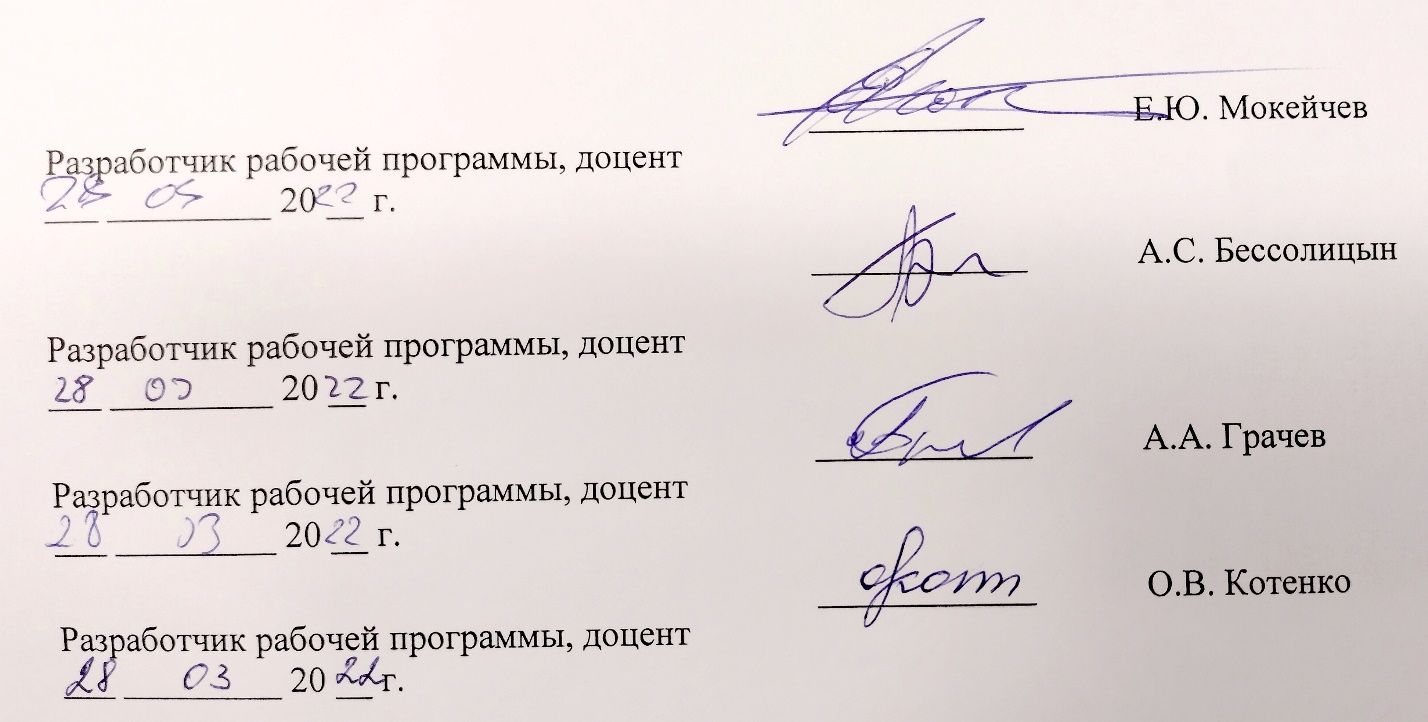 Разработчик рабочей программы, доцент____________А.С. Бессолицын ___ _________ 20 __ г.Разработчик рабочей программы, доцент____________А.А. Грачев ___ _________ 20 __ г.Разработчик рабочей программы, доцент____________О.В. Котенко ___ _________ 20 __ г.